СОСТАВ МАТЕРИАЛОВ ПРОЕКТА ВНЕСЕНИЯ ИЗМЕНЕНИЙ 
В ГЕНЕРАЛЬНЫЙ ПЛАН ГОРОДСКОГО ОКРУГА КРАСНОГОРСК МОСКОВСКОЙ ОБЛАСТИОГЛАВЛЕНИЕОБЩИЕ СВЕДЕНИЯГородской округ Красногорск расположен в центральной части Московской области 
к западу от Москвы. Округ на севере граничит с городским округом Солнечногорск Московской области и городским округом Химки Московской области, на западе – 
с городским округом Истра Московской области, на востоке – с городом федерального значения Москвой, на юге – с Одинцовским городским округом Московской области.Законом Московской области от 28.12.2016 № 186/2016-ОЗ «Об организации местного самоуправления на территории Красногорского муниципального района» муниципальное образование Красногорский муниципальный район было преобразовано в муниципальное образование городской округ Красногорск с упразднением всех ранее входивших в него поселений.В соответствии с Законом Московской области от 24.04.2017 № 60/2017-ОЗ 
«О границе городского округа Красногорск» площадь территории городского округа – 22654 га.Состав городского округа Красногорск Московской области:Красногорск – город Московской области, административный центр городского округа.1 рабочий поселок – Нахабино;5 сел – Ангелово, Дмитровское, Ильинское, Николо-Урюпино, Петрово-Дальнее;9 поселков – Архангельское, дачного хозяйства «Архангельское», Ильинское-Усово, Инженерный 1, Истра, Мечниково, Новый, Отрадное, Светлые Горы;21 деревня – Александровка, Аристово, Бузланово, Воронки, Гаврилково, Глухово, Гольево, Грибаново, Желябино, Захарково, Ивановское, Козино, Коростово, Марьино, Михалково, Нефедьево, Поздняково, Путилково, Сабурово, Степановское, Тимошкино.Численность постоянного населения городского округа Красногорск – 316,19 тысяч человек. Административный центр — город Московской области Красногорск.ПАРАМЕТРЫ ФУНКЦИОНАЛЬНЫХ ЗОНПараметры функциональных зон и режимы их использования применяются с учетом:Режимов использования территорий объектов культурного наследия и их зон охраны, установленных утвержденными нормативно-правовыми актами в области охраны объектов культурного наследия. Границы территорий объектов культурного наследия и утвержденных зон охраны объектов культурного наследия отображены 
в материалах по обоснованию генерального плана на Карте границ территорий, зон охраны и защитных зон объектов культурного наследия в составе Тома III. «Объекты культурного наследия». Книга 1. Объекты археологического наследия отображены 
в материалах по обоснованию генерального плана на Карте границ территорий, зон охраны и защитных зон объектов культурного наследия в составе Тома III. «Объекты культурного наследия». Книга 2 (ограниченного доступа).Режимов использования особо охраняемых природных и их охранных зон 
(при наличии), установленных утвержденными нормативно-правовыми актами. Границы ООПТ и их охранных зон (при наличии) отображены в материалах 
по обоснованию генерального плана на Карте существующих и планируемых особо охраняемых природных территорий, зон санитарной охраны источников питьевого водоснабжения, водоохранных зон, прибрежных защитных полос, береговых полос водных объектов. Зон затопления и подтопления.Иными ограничениями в зонах с особыми условиями использования территории, установленными в соответствии с действующим законодательством. Зоны с особыми условиями использования территорий отображены в материалах по обоснованию генерального плана на Карте зон с особыми условиями использования территории 
в границах муниципального образования.Границы функциональных зон определены с учетом границ городского округа, границ населенных пунктов или естественных границ природных, линейных объектов, границ земельных участков. Функциональные зоны преимущественно объединены в значительные по площади территории, имеющие общую функционально-планировочную структуру и отделенные 
от других территорий ясно определяемыми границами (естественными границами природных объектов, искусственными границами (железные и автомобильные дороги, каналы, урбанизированные/освоенные территории, красные линии, границы земельных участков) и т.п.).Границы и параметры функциональных зон должны применяться с учетом требований СП 2.1.4.2625-10 «Зоны санитарной охраны источников питьевого водоснабжения г. Москвы» (утв. постановлением Главного государственного санитарного врача РФ от 30.04.2010 № 45) и других нормативных правовых актов по установлению зон санитарной охраны источников питьевого водоснабжения.В целях наиболее эффективного использования территорий, допускается в составе функциональных зон, не предусматривающих жилищного строительства, расположенных 
в границах населенных пунктов, размещение любых нежилых объектов при условии соблюдения нормативов градостроительного проектирования, требований технических регламентов, санитарных правил и норм, иных обязательных требований, предусмотренным действующим законодательством, без внесения изменений в генеральный план. Перечень видов объектов капитального строительства, допустимых к размещению в составе функциональных зон, не предусматривающих жилищного строительства, расположенных 
в границах населенных пунктов, определяется с учетом градостроительных регламентов, установленных в правилах землепользования и застройки.Зоны различного функционального назначения могут включать в себя: 1) территории общего пользования, занятые площадями, улицами, проездами, дорогами, набережными, скверами, бульварами, водоемами и другими объектами; 2) территории, занятые участками коммунальных и инженерных объектов, участками объектов социально-бытового обслуживания; 3) территории, занятые участками, имеющими виды функционального назначения, отличные от вида (видов) функционального назначения функциональной зоны, 
и занимающими менее 25% территории функциональной зоны.Выделяются следующие группы функциональных зон:Жилые зоныОбщественно-деловые и многофункциональные зоныПроизводственные, коммунально-складские зоны, зоны транспортной и инженерной инфраструктурыЗоны рекреационного назначенияЗоны сельскохозяйственного назначенияЗоны специального назначенияИные зоныВ границе городского округа устанавливаются следующие функциональные зоны: Жилые зоныВ состав жилых зон включены:зона застройки многоквартирными жилыми домами Ж1зона индивидуальными и блокированными жилыми домами Ж2Жилые зоны необходимо предусматривать в целях создания для населения удобной, здоровой и безопасной среды проживания.В жилых зонах размещаются жилые дома разных типов (многоквартирные: многоэтажные, средней и малой этажности; блокированные; усадебные с приквартирными 
и приусадебными участками). В жилых зонах допускается размещение отдельно стоящих, встроенных или пристроенных объектов социального и коммунально-бытового назначения, объектов здравоохранения, объектов дошкольного, начального общего и среднего общего образования, культовых зданий, стоянок автомобильного транспорта, гаражей, объектов, связанных с проживанием граждан и не оказывающих негативного воздействия 
на окружающую среду. В состав жилых зон могут включаться также территории, предназначенные для ведения садоводства.Размещение социальных, рекреационных, общественно-деловых объектов допускается во всех жилых функциональных зонах.Общественно-деловые и многофункциональные зоныВ состав общественно-деловых и многофункциональных зон включены:зона многофункциональной смешанной застройки с возможностью размещения 
жилья М1зона многофункциональной смешанной застройки М2многофункциональная общественно-деловая зона О1зона специализированной общественной застройки О2общественно-производственная зона О3общественно-жилая зона О4общественно-жилая зона ОЖОбщественно-деловые зоны формируются как центры деловой, финансовой 
и общественной активности в населенных пунктах.Общественно-деловые зоны предназначены для размещения объектов здравоохранения, культуры, торговли, общественного питания, социального и коммунально-бытового назначения, предпринимательской деятельности, объектов среднего профессионального и высшего образования, административных, научно-исследовательских учреждений, культовых зданий, стоянок автомобильного транспорта, объектов делового, финансового назначения, иных объектов, связанных с обеспечением жизнедеятельности граждан.Многофункциональные общественно-деловые зоны О1 сформированы главным образом объектами торговли, предпринимательской деятельности, делового и финансового назначения. Также в функциональной зоне О1 возможно размещение объектов социального, культурно-бытового обслуживания населения и иных объектов с учетом таблицы 2.2.3.1.Зоны специализированной общественной застройки О2 сформированы главным образом объектами социальной инфраструктуры, в том числе объектами здравоохранения, образования, спортивными, культовыми объектами.При развитии указанных зон следует учитывать особенности их функционирования, потребность в территории, необходимость устройства автостоянок большой вместимости, создание развитой транспортной и инженерной инфраструктур в соответствии 
с нормативами градостроительного проектирования.Общественно-деловые зоны предполагается развивать с учетом нормативных радиусов обслуживания и необходимой расчетной мощности объектов в соответствии 
с нормативами градостроительного проектирования.Многофункциональные зоны устанавливаются в случае, если необходимо совмещение нескольких видов функционального назначения территории.Зона многофункциональной смешанной застройки с возможностью размещения жилья М1 предназначена для размещения объектов различного функционального назначения, при этом объекты жилой, социальной, общественной и деловой застройки могут находиться исключительно в границах населённых пунктов, объекты производственной 
и коммунальной застройки могут размещаться в данной зоне при условии соблюдения действующих норм и правил; объекты с другими функциями могут находиться в границах зоны при условии соблюдения действующих норм и правил.Зона многофункциональной смешанной застройки М2 предназначена для размещения объектов различного функционального назначения, при этом объекты производственной 
и коммунальной застройки могут размещаться в данной зоне при условии соблюдения действующих норм и правил; объекты с другими функциями могут находиться в границах зоны при условии соблюдения действующих норм и правил. Общественно-производственная зона О3 предназначена для размещения объектов общественного, коммерческого и производственного назначения, коммунальной и складской застройки, участки с другими видами разрешенного использования могут находиться 
в ее границах при условии соблюдения действующих норм и правил и занимать меньшую часть площади зоны. Участки под размещение объектов иного назначения могут находиться в границах зоны при условии соблюдения действующих норм и правил и занимать менее 25% площади территории зоны.Общественно-жилая зона О4 предназначена под размещение жилой застройки 
и общественной застройки, а также застройки, сопутствующей этим функциям. Участки 
под размещение объектов иного назначения могут находиться в границах зоны при условии соблюдения действующих норм и правил и занимать менее 25% площади территории зоны.Общественно-жилая зона ОЖ предназначена для размещения объектов жилой застройки и общественно-деловых объектов.Производственные зоны, коммунально-складские зоны, 
зоны транспортной инфраструктурыпроизводственная зона Пкоммунально-складская зона Кзона транспортной инфраструктуры ТПроизводственные зоны П, как правило, предназначены для размещения производственных объектов с различными нормативами воздействия на окружающую среду, требующие устройства санитарно-защитных зон, а также для размещения железнодорожных подъездных путей, коммунальных и складских объектов, объектов жилищно-коммунального хозяйства, объектов транспорта, объектов оптовой торговли.В производственных зонах допускается размещать объекты и помещения объектов аварийно-спасательных служб, обслуживающих расположенные в производственной зоне предприятия и другие объекты.Зоны коммунально-складской К и транспортной инфраструктуры Т следует предусматривать для размещения складских объектов, объектов и коммуникаций автомобильного транспорта, связи, инженерного оборудования с учетом их перспективного развития и потребностей в инженерном благоустройстве.Развитие данных зон планируется в контексте поддержания в необходимом техническом состоянии объектов инженерного обеспечения и транспортной инфраструктуры с учетом технических регламентов и нормативных требований относительно объектов расположенных в данных зонах.Зоны рекреационного назначенияВ состав зон рекреационного назначения включены:зона озелененных территорий (лесопарки, парки, сады, скверы, бульвары, городские леса) Р1зона лесов Р3зона объектов физической культуры и массового спорта Р4зона объектов отдыха и туризма Р5рекреационно-жилая зона Р7зона осуществления историко-культурной деятельности Р9В состав зон рекреационного назначения могут включаться территории, занятые лесами в границах населенных пунктов, открытыми озелененными и ландшафтными пространствами, скверами, парками, благоустроенными садами, прудами, озерами, пляжами, в том числе могут включаться объекты, используемые и предназначенные для массового долговременного и кратковременного отдыха населения, всех видов туризма, занятий физической культурой и спортом.Развитие зон рекреационного назначения предусматривается для создания комфортной и эстетически привлекательной среды для отдыха и времяпрепровождения населения, организации благоустроенных прогулочных пространств, сохранения и развития, существующих и перспективных домов отдыха в границах населенных пунктов, 
и содержания в надлежащем состоянии скверов в центральной части населенных пунктов.Развитие зон рекреационного назначения предусматривается для создания экологически чистой и эстетически привлекательной среды для отдыха 
и времяпрепровождения населения, организации благоустроенных пляжей и набережных, вместе с сопутствующими объектами туризма сохранения и развития, баз отдыха вне границ населенных пунктов, и содержания в надлежащем состоянии лесных массивов.Зона озелененных территорий Р1 установлена для обеспечения условий сохранения 
и использования земельных участков озеленения в целях проведения досуга, а также 
для создания экологически чистой окружающей среды в интересах здоровья населения, сохранения и воспроизводства зеленых насаждений, обеспечения их рационального использования.Зона Р1 включает в себя территории, занятые лесопарками, парками, садами, скверами, бульварами, городскими лесами, водными объектами, объектами, связанными 
с обслуживанием данной зоны, объектами отдыха, досуга и развлечений граждан, а также иные озелененные территории.В границах зоны Р1 допускается размещение объектов коммунального и бытового обслуживания, а также территорий рекреационного назначения и благоустройства 
при объектах социально-культурного обслуживания населения и при объектах жилой застройки.Озелененная территория береговых полос водных объектов вправе использоваться (без использования механических транспортных средств) для передвижения и пребывания около них, в том числе для осуществления любительского рыболовства и причаливания плавучих средств.Зона лесов Р3 включает в себя территории лесного фонда.Зона объектов физической культуры и массового спорта Р4 установлена 
для обеспечения условий размещения объектов физической культуры и спорта, специально предназначенных для проведения физкультурных мероприятий и (или) спортивных мероприятий, в том числе спортивные сооружения.Зона объектов отдыха и туризма Р5 установлена для размещения природных, исторических, социально-культурных объектов, включая объекты туристского показа, 
а также иных объектов, способные удовлетворить духовные и иные потребности туристов, содействовать поддержанию их жизнедеятельности, восстановлению и развитию 
их физических сил, а также для размещения объектов санаторно-курортного лечения 
в профилактических, лечебных и реабилитационных целях.Рекреационно-жилая зона Р7 предназначена для размещения озелененных 
и благоустроенных территорий с возможностью размещения объектов капитального строительства жилого назначения (индивидуальных, блокированных и многоквартирных жилых домов) и объектов обслуживания жилой застройки.К зоне осуществления историко-культурной деятельности Р9 относятся территории объектов культурного наследия, их охранных зон, зон охраняемого природного ландшафта.Зоны сельскохозяйственного назначенияВ состав зон сельскохозяйственного назначения включены:зона сельскохозяйственного назначения (сельскохозяйственные угодья, сельскохозяйственное производство) СХ1зона, предназначенная для ведения садоводства и огородничества СХ2Зоны сельскохозяйственного назначения включают в себя преимущественно территории сельскохозяйственного использования. В состав данной зоны включены как территории сельскохозяйственного производства и переработки сельскохозяйственной продукции, так и сельскохозяйственные угодья (в соответствии с перечнем особо ценных продуктивных сельскохозяйственных угодий, расположенных на территории Московской области, использование которых для других целей не допускается).Развитие данных зон планируется в целях сохранения и поддержания соответствующего уровня ценных сельскохозяйственных участков, в том числе в целях предотвращения замещения данного вида функциональной зоны иными видами деятельности.При развитии данных зон следует руководствоваться действующим земельным законодательством, а в отношении объектов сельхозпроизводства следует учитывать технические регламенты и нормативные требования.К зоне, предназначенной для ведения садоводства и огородничества, относятся участки садоводства как в границах населенных пунктов (с возможностью постоянного проживания), так и вне границ населенных пунктов (для временного проживания).Зоны специального назначенияВ состав зон специального назначения включены:зона кладбищ СП1иная зона специального назначения СП5В состав зон специального назначения включаются территории ритуального назначения, а также территории режимных объектов.Зоны выделяются в целях содержания и развития территорий с учетом санитарно-гигиенических требований и нормативных требований технических регламентов относительно мест захоронения, выделения и содержания территории режимных объектов 
с ограниченным доступом. Иные зоны В состав иных зон включена:зона акваторий ВДанная зона включает в себя территории общего пользования водными объектами,
территории гидротехнических сооружений.Параметры планируемого развития зон жилого назначенияПараметры развития территорий нового жилищного строительства могут уточняться в соответствии с проектами планировки территории и градостроительными концепциями, одобренными решениями Градостроительного совета Московской области.Зона застройки многоквартирными жилыми домами (Ж1)Таблица 2.1.1.1Зона застройки индивидуальными жилыми домами (Ж2)Таблица 2.1.2.1Параметры планируемого развития зон общественно-делового и многофункционального назначенияЗона многофункциональной смешанной застройки с возможностью размещения жилья (М1)Таблица 2.2.1.1Зона многофункциональной смешанной застройки (М2)Таблица 2.2.2.1Многофункциональная общественно-деловая зона (О1)Таблица 2.2.3.1Зона специализированной общественной застройки (О2)Таблица 2.2.4.1Общественно-производственная зона (О3)Таблица 2.2.5.1Общественно-жилая зона (О4)Таблица 2.2.6.1Общественно-жилая зона (ОЖ)Таблица 2.2.7.1Параметры планируемого развития производственных и коммунальных зон, зон транспортной и инженерной инфраструктурПроизводственная зона (П)Таблица 2.3.1.1Коммунально-складская зона (К)Таблица 2.3.2.1Зона транспортной инфраструктуры (Т)Таблица 2.3.3.1Параметры планируемого развития зон рекреационного назначенияЗона озелененных территорий (лесопарки, парки, сады, скверы, бульвары, городские леса) (Р1)Таблица 2.4.1.1Зона лесов (Р3)Таблица 2.4.2.1Зона объектов физической культуры и массового спорта (Р4)Таблица 2.4.3.1Зона объектов отдыха и туризма (Р5)Таблица 2.4.4.1Рекреационно-жилая зона индивидуальной жилой застройки (Р7)Таблица 2.4.5.1Зона осуществления историко-культурной деятельности (Р9)Таблица 2.4.6.1Параметры планируемого развития зон сельскохозяйственного назначенияЗона сельскохозяйственного назначения (сельскохозяйственные угодья, сельскохозяйственное производство) (СХ1)Таблица 2.5.1.1Зона садоводческих или огороднических некоммерческих товариществ (СХ2)Таблица 2.5.2.1Параметры планируемого развития зон специального назначенияЗона кладбищ (СП1)Таблица 2.6.1.1Иная зона специального назначения (СП5)Таблица 2.6.2.1Параметры планируемого развития иных зонЗона акваторий (В)Таблица 2.7.1.1СВЕДЕНИЯ О ВИДАХ, НАЗНАЧЕНИИ И НАИМЕНОВАНИЯХ ОБЪЕКТОВ ФЕДЕРАЛЬНОГО И РЕГИОНАЛЬНОГО ЗНАЧЕНИЯРазвитие социальной инфраструктурыНормативные потребности в объектах местного значения определяются 
в соответствии с региональными нормативами градостроительного проектирования. Количество, емкость и местоположение объектов местного значения не устанавливаются 
в Генеральном плане и являются предметом утверждения Карты планируемого размещения объектов местного значения. Мероприятия по планируемым объектам местного значения 
в составе Карты планируемых объектов местного значения определяются на основании установленных в Генеральном плане потребностей с учетом особенностей территории 
и возможности размещения планируемых объектов местного значения на смежных территориях.Количество и местоположение планируемых объектов социальной инфраструктуры могут уточняться в соответствии с проектами планировки территории и градостроительными концепциями, одобренными решениями Градостроительного совета Московской области.Емкость (мощность) объектов приводится ориентировочно и будет определяться (уточняться) на стадии разработки ППТ в соответствии с РНГП, а также согласно Программам комплексного развития муниципального образования и Адресным инвестиционным программам Московской области.Сведения о потребностях в объектах местного значения городского округаПотребности в объектах социальной инфраструктурыТаблица 3.1.1.1Планируемые объекты социальной инфраструктуры регионального значения Объекты здравоохраненияТаблица 3.1.2.1* Емкость (мощность) объектов приводится ориентировочно и будет определяться (уточняться) на стадии разработки ППТ 
в соответствии с РНГП, а также согласно Программам Комплексного Развития муниципального образования и Адресным инвестиционным программам Московской области.Объекты социального обслуживания населенияТаблица 3.1.2.2*Емкость (мощность) объектов приводится ориентировочно и будет определяться (уточняться) на стадии разработки ППТ 
в соответствии с РНГП, а также согласно Программам Комплексного Развития муниципального образования и Адресным инвестиционным программам Московской области.Планируемые объекты социальной инфраструктуры федерального значенияПланируемые объекты социальной инфраструктуры федерального значения в границах городского округа Красногорск Московской области отсутствуют.Развитие транспортной инфраструктурыСведения о потребности в объектах транспортной инфраструктуры местного значенияГаражи и стоянки для постоянного хранения личного автомобильного транспортаТаблица 3.2.1.1Население, проживающее в индивидуальной жилой застройке, личный автомобильный транспорт хранит на своих приусадебных участках в приспособленных для этой цели местах.Объекты технического сервиса автотранспортных средствТаблица 3.2.1.2Примечание: При расчётах объектов технического сервиса введены поправочные коэффициенты: самостоятельного обслуживания – 0,8; обслуживание в дилерских центрах – 0,7.Организация велосипедного движенияТаблица 3.2.1.3Исходя из нормативной потребности по размещению велодорожек и численности городского населения, общее количество велодорожек для городского округа на расчетный срок должно составлять не менее 21 ед. общей протяженностью веломаршрутов не менее 10,5 км.Планируемые мероприятия по развитию транспортной инфраструктуры регионального значенияВ соответствии со Схемой территориального планирования транспортного обслуживания Московской области (утвержденной постановлением Правительства Московской области от 25.03.2016 № 230/8 (ред. от 07.07.2022), приведены сведения по развитию транспортной инфраструктуры регионального значения в границах городского округа Красногорск:Рельсовый транспортТаблица 3.2.2.1Для повышения уровня транспортного обслуживания Москвы и населенных пунктов Московской области планируется продление линий метрополитена на территорию Московской области.На территории городского округа Красногорск планируются:Линия метрополитена ст. Строгино - ст. Живописная Бухта - ст. Красногорская - ст. Изумрудные Холмы. Протяженность линии метрополитена в границах городского округа Красногорск составит – 8,1 км;Линия метрополитена ст. Пятницкое шоссе – Юрлово. Протяженность линии метрополитена в границах городского округа Красногорск составит – 7,5 км.Ширина зоны планируемого размещения линий метрополитена составляет 50 м (по 25 м в каждую сторону от оси линии).Транспортно-пересадочные узлыТаблица 3.2.2.2Автомобильные дороги общего пользованияТаблица 3.2.2.3Примечание: МУ – магистральные улицы. * с учетом Закона Московской области от 24.04.2017 № 60/2017-ОЗ «О границе городского округа Красногорск» (в ред. Закона Московской области от 01.11.2022 № 179/2022-ОЗ).Транспортные инженерные сооруженияТаблица 3.2.2.4Таблица 3.2.2.5Объекты воздушного транспортаТаблица 3.2.2.6Организация пешеходного и велосипедного движенияТаблица 3.2.2.7В соответствии с Государственной программой Московской области «Развитие и функционирование дорожно-транспортного комплекса» на 2023-2027 годы утвержденной постановлением Правительства Московской области от 04.10.2022 № 1069/35, приведены сведения по развитию транспортной инфраструктуры регионального значения в границах городского округа Красногорск:Автомобильные дороги общего пользованияТаблица 3.2.2.8Организация пешеходного и велосипедного движенияТаблица 3.2.2.9Объекты топливозаправочного комплексаВ соответствии с Государственной программой Московской области «Развитие инженерной инфраструктуры Государственной программой Московской области «Развитие инженерной инфраструктуры, энергоэффективности и отрасли обращения с отходами» 
на 2023–2028 годы, утвержденной постановлением Правительства Московской области от 04.10.2022 № 1061/35 сведения по развитию топливозаправочного комплекса в Московской области в границах городского округа Красногорск:Таблица 3.2.2.10Объекты транспортной инфраструктуры регионального значения в материалах генерального плана городского округа отображаются на основании и с учетом утвержденных территориальных документов Российской Федерации и Московской области, как субъекта Российской Федерации, в целях обеспечения информационной целостности документа и утверждению в составе данного документа 
не подлежат.Планируемые мероприятия по развитию транспортной инфраструктуры федерального значенияВ соответствии со Схемой территориального планирования Российской Федерации в области федерального транспорта (железнодорожного, воздушного, морского, внутреннего водного транспорта) и автомобильных дорог федерального значения, утвержденной распоряжением Правительства Российской Федерации от 19.03.2013 № 384-р (ред. от 23.12.2022) и Схемой территориального планирования транспортного обслуживания Московской области (СТП ТО МО) (ред. от 07.07.2022), приведены сведения по развитию транспортной инфраструктуры федерального значения в границах городского округа Красногорск:Железнодорожный транспорт(34) Подольск - Нахабино, организация пригородно-городского пассажирского железнодорожного движения (МЦД-2) со строительством главных железнодорожных путей общего пользования и реконструкцией станций:Москва-Рижская - Подмосковная - Павшино - Нахабино, строительство III и IV главных железнодорожных путей общего пользования пропускной способностью 476 пар поездов в сутки (Центральный, Северо-Восточный, Северный, Северо-Западный административные округа г. Москвы, Московская область, городские округа Красногорск, Истра) с реконструкцией следующих станций:Павшино, реконструкция станции пропускной способностью 298 пар поездов в сутки;Нахабино, реконструкция станции пропускной способностью 278 пар поездов в сутки.(52) Павшино - Рублево-Архангельское, строительство новой железнодорожной линии общего пользования, категория линии - пассажирская (городской округ Красногорск Московской области, Западный административный округ г. Москвы) с реконструкцией станции Павшино пропускной способностью 401 пара поездов в сутки (городской округ Красногорск Московской области).Автомобильные дороги общего пользованияВ рамках мероприятия «Формирование сети автомагистралей и скоростных дорог по направлениям международных транспортных коридоров, строительство и реконструкция автомобильных дорог» в границах городского округа Красногорск предусмотрены следующие мероприятия узла:- (1.) реконструкция участков автомобильной дороги федерального значения М-9 «Балтия» - от Москвы через Волоколамск до границы с Латвийской Республикой входящей в состав международного транспортного коридора «Запад - Восток»:1) на участке км 17 + 910 - км 115 + 600, категория IА; В генеральном плане городского округа Красногорск автомобильная дорога отображена в соответствии с документацией по планировке территории объекта «Реконструкция автомобильной дороги М-9 «Балтия» - от Москвы через Волоколамск до границы с Латвийской Республикой (на Ригу) на участке км 17+910 - км 83+068, Московская область I этап строительства км 17+910 - км 50+016» утвержденной Министерством транспорта Российской Федерации распоряжением Федерального дорожного агентства (РОСАВТОДОР) от 27.11.2014 № 420-р «Об утверждении документации по планировке территории объекта «Реконструкция автомобильной дороги М-9 «Балтия» - от Москвы через Волоколамск до границы с Латвийской Республикой (на Ригу) на участке км 17+910 - км 83+068, Московская область I этап строительства км 17+910 - км 50+016». (мероприятие реализовано);- (88.) Автомобильная дорога А-109 Ильинское шоссе, реконструкция на участке км 0 - км 16 + 151, категория II.В соответствии со Схемой территориального планирования транспортного обслуживания Московской области (в ред. 07.07.2022), в границах городского округа Красногорск отображена зона планируемого размещения линейного объекта – 50м (по 25м от оси существующей дороги).Таблица 3.2.3.1Транспортные инженерные сооруженияТаблица 3.2.3.2В соответствии со Схемой территориального планирования Российской Федерации в области федерального транспорта 
(в части трубопроводного транспорта), утвержденной распоряжением Правительства Российской Федерации от 06.05.2015 № 816-р 
(ред. от 24.08.2022) сведения по развитию объектов трубопроводного транспорта в границах городского округа Красногорск отсутствуют.Объекты транспортной инфраструктуры федерального значения в материалах генерального плана городского округа отображаются 
на основании и с учетом утвержденных территориальных документов Российской Федерации и Московской области, как субъекта Российской Федерации, в целях обеспечения информационной целостности документа и утверждению в составе данного документа 
не подлежат.Развитие инженерной инфраструктурыПоказатели обеспеченности жителей основными видами инженерной инфраструктурыВ связи с планируемым освоением новых территорий в проекте генерального плана приведены следующие потребности в основных видах инженерной инфраструктуры:Таблица 3.3.1.1Планируемые для размещения объекты инженерной инфраструктуры федерального и регионального значенияВ связи с планируемым освоением новых территорий городского округа 
и необходимостью обеспечения объектами инженерной инфраструктуры существующей застройки в генеральном плане размещены следующие инженерные объекты федерального 
и регионального значения (таблица 3.3.2.1).В соответствии с Федеральным законом от 07.12.2011 № 416-ФЗ 
«О водоснабжении и водоотведении» на первую очередь строительства необходимо актуализировать «Схему водоснабжения городского округа Красногорск» и «Схему водоотведения городского округа Красногорск».В соответствии с Федеральным законом от 27.10.2010 № 190-ФЗ «О теплоснабжении» и постановлением Правительства РФ от 22.02.2012 № 154 «О требованиях к схемам теплоснабжения, порядку их разработки и утверждения» необходимо на первую очередь актуализировать «Схему теплоснабжения городского округа Красногорск». Необходимо провести оценку (переоценку) запасов подземных вод на территории городского округа Красногорск с последующим утверждением в Государственной комиссии по запасам или в Министерстве экологии и природопользования Московской области.Мероприятия по модернизации и развитию объектов инженерной инфраструктуры федерального** и регионального* значения приводятся в положениях проекта генерального плана в соответствии с отраслевыми схемами и программами, разработанными 
и утвержденными в установленном законодательством порядке, в том числе: инвестиционными программами субъектов естественных монополий, организаций коммунального комплекса и пр. (п. 5.2. ст. 9 ГрК РФ), для обеспечения информационной целостности документа и не являются предметом утверждения данного проекта генерального плана.Планируемые для размещения объекты инженерной инфраструктуры федерального** 
и регионального* значенияТаблица 3.3.2.1Примечания.Мероприятия по модернизации и развитию объектов инженерной инфраструктуры регионального* и федерального** и местного значения приводятся в положениях Проекта генерального плана городского округа для обеспечения информационной целостности документа и не являются предметом утверждения в его составе.1 В соответствии со схемой территориального планирования Российской Федерации 
в области федерального транспорта (в части трубопроводного транспорта) (с изменениями утвержденными распоряжением Правительства Российской Федерации от 31.01.2017 № 166-р, от 28.12.2017 № 2973-р, от 23.05.2018 № 957-р, от 22.12.2018 № 2915-р, 
от 18.09.2019 № 2104-р, от 10.02.2020 № 248-р, от 19.03.2020 № 668-р, от 19.09.2020 № 2402-р, от 21.12.2020 № 3466-р, от 09.04.2021 № 923-р, от 24.07.2021 № 2068-р, 
от 25.11.2021 № 3326-р, от 10.02.2022 № 220-р, от 24.08.2022 № 2418-р).2 В соответствии с Региональной программой газификации жилищно-коммунального хозяйства, промышленных и иных организаций Московской области на период 2020–2024 годов, утвержденной постановлением правительства Московской области от 30.12.2020 № 1069/43.3 В соответствии с Генеральной схемой газоснабжения Московской области до 2030 года, разработанной ОАО «Газпром промгаз» при участии АО «Мособлгаз», одобренной утвержденным решением Межведомственной комиссии по вопросам энергообеспечения Московской области от 14.11.2013 № 11.4 В соответствии со Схемой и программой перспективного развития Единой Энергетической системы России на 2022–2028 годы, утвержденной приказом Минэнерго России от 28.02.2022 № 146;5 В соответствии со Схемой территориального планирования Российской Федерации 
в области энергетики, утвержденной распоряжением Правительства Российской Федерации от 01.08.2016 № 1634-р (в редакции от 26.08.2022 № 2441-р);6 В соответствии со Схемой и программой перспективного развития электроэнергетики Московской области на период 2023–2027 годов, утвержденной постановлением Губернатора Московской области от 29.04.2022 № 145-ПГ;7 В соответствии с Инвестиционной программой ПАО «Россети Московский регион», утвержденной приказом Минэнерго России от 24.11.2022 № 30@ «Об утверждении инвестиционной программы ПАО «Россети Московский регион» на 2023–2027 годы 
и изменений, вносимых в инвестиционную программу ПАО «Россети Московский регион», утвержденную приказом Минэнерго России от 16.10.2014 № 735, с изменениями, внесенными приказом Минэнерго России от 28.12.2021 № 36@»;8 В соответствии со Схемой территориального планирования Московской области – основные положения градостроительного развития, утвержденной постановлением Правительства Московской области от 11.07.2007 № 517/23 (ред. от 11.10.2021).Планируемые мероприятия по охране окружающей средыУстойчивое пространственное развитие городского округа Красногорск возможно 
при выполнении следующих мероприятий.При новом строительстве основные мероприятия по защите геологической среды должны обеспечить: защиту зданий и сооружений от подтопления при заглублении фундаментов ниже уровня залегания грунтовых вод;исключение дополнительного обводнения территории;защиту грунтовых и подземных вод от загрязнения;устойчивость строительных котлованов, а также прилегающих зданий и сооружений при строительстве в условиях плотной сформировавшейся застройки;защиту возводимых сооружений от вибрационного воздействия (вблизи железных дорог);устойчивость сооружений, возводимых на насыпных грунтах и слабонесущих грунтах оснований;устойчивость зданий и сооружений, возводимых на территории, потенциально опасной в карстовом и карстово-суффозионном отношении (долина реки Москвы);защиту подземных вод эксплуатационного горизонта от загрязнения путём соблюдения ограничений и спецмероприятий в пределах зон санитарной охраны водозаборов.охрану водных объектов и грунтовых вод от загрязнения, засорения и истощения 
в соответствии с водным законодательством в границах водоохранных зон и зон санитарной охраны (ЗСО) поверхностных источников питьевого водоснабжения;ведение мониторинга за состоянием геологической среды, изменением гидрогеологических условий территории и гидрологическим режимом водных объектов.Мероприятия по охране почв предусматривают: контроль соблюдения норм озеленения территорий;увеличение площади озеленения за счёт ликвидации неиспользуемых запечатанных территорий; сбор и очистку поверхностного стока с твёрдых покрытий;организацию дорожно-тропиночной сети с песчаным, гравийным и щебёночным покрытием в пределах рекреационных территорий;рекультивацию преобразованных почв, расположенных близ строящихся объектов, крупных транспортных артерий и прилегающих к ним объектов инфраструктуры.В целях обеспечения благоприятной экологической обстановки по состоянию атмосферного воздуха рекомендуются следующие мероприятия: организация озелененных полос вдоль участков улично-дорожной сети, аккумулирующих основные загрязнители воздушного бассейна и препятствующие распространению загрязнения на нормируемые территории жилой и социальной застройки, особо охраняемых природных территорий;установка шумо-газозащитных экранов вдоль автодорог, где жилая застройка располагается вблизи проезжей части;увеличение пропускной способности основных автомобильных дорог в результате 
их реконструкции, что позволит значительно сократить объемы выбросов автотранспорта за счет оптимизации скоростного режима;организация бессветофорного движения по автомобильным дорогам, в том числе строительство надземных и подземных пешеходных переходов через проезжие части дорог, для обеспечения безопасности населения и улучшения качества атмосферного воздуха в границах зон жилой и общественной застройки; ввод повышенных требований к очистке выбросов для всех вновь размещаемых объектов, являющихся источниками загрязнения воздушного бассейна;внедрение на производственных объектах более совершенных и безопасных технологических процессов, установка и совершенствование существующих газоочистных и пылеулавливающих установок, исключающих выделение в атмосферу вредных веществ;вновь возводимая и реконструируемая жилая застройка должна выполняться 
с повышенными требованиями к благоустройству и озеленению.Основными мероприятиями по обеспечению благоприятной акустической обстановки на территории городского округа являются: организация и соблюдение режима санитарно-защитных зон производственных 
и коммунальных объектов;проведение комплексных шумозащитных мероприятий вдоль всех крупных автомобильных дорог, а также воль путей Рижского направления МЖД (снижение скорости движения, озеленение, экранирование застройки, в том числе зданиями нежилого назначения, установка стеклопакетов и специальная планировка квартир 
в новой застройке);разработка инженерно-технических мер по защите возводимых зданий и сооружений от вибрационного воздействия железнодорожного транспорта, применение специальных противовибрационных фундаментов.Предложенные в генплане мероприятия носят общий характер, т.к. конкретные мероприятия целесообразно разрабатывать на последующих стадиях проектирования. 
Для этого необходимо детальное акустическое обследование территории и получение точных акустических характеристик каждого из источников шума.Важным фактором, определяющим условия освоения территории под все виды хозяйственного деятельности, являются ограничения, накладываемые объектами, для которых устанавливаются санитарно-защитные зоны (СЗЗ). Генеральным планом предусматривается комплекс мероприятий, обеспечивающих соблюдение режима СЗЗ существующих и планируемых объектов: подтверждение расчётных размеров СЗЗ предприятий и объектов, путём проведения замеров уровней шума и воздушного загрязнения, окончательное утверждение проектов организации СЗЗ, внесение сведений о них в ЕГРН. Окончательное утверждение расчётных размеров СЗЗ позволит высвободить значительные территории городского округа для размещения объектов жилой застройки, объектов социальной направленности, развития дополнительного озеленения; сокращение СЗЗ предприятий возможно за счет изменения планировочной организации территории предприятий, усовершенствования технологии производства, замены технологического оборудования, установки газо- и пылеулавливающих установок, проведения шумозащитных мероприятий и т.п. При невозможности сокращения санитарно-защитной зоны предприятий после выполнения всех вышеперечисленных мероприятий или экономической нецелесообразности 
их проведения необходимо предусматривать перепрофилирование производства 
с уменьшением его опасности для окружающей среды;благоустройство СЗЗ предприятий городского округа;размещение новых предприятий и коммунальных объектов на основании расчёта 
их воздействия на качество воздуха, с обеспечением санитарно-гигиенических нормативов и требований воздухоохранного законодательства, а также – при наличии разработанных проектов санитарно-защитных зон. На планируемых производственных и коммунальных площадях необходимо предусматривать такие виды деятельности предприятий, размеры санитарно-защитных зон от которых 
(в зависимости от характера производства) не затрагивают сложившуюся 
или планируемую жилую застройку, либо изначально разрабатывать в установленном порядке проект сокращения санитарно-защитных зон;проведение комплексных мероприятий по приведению территории кладбищ 
в соотвествие требованиям Федерального закона от 12.01.1996 № 8-ФЗ «О погребении и похоронном деле», СанПиН 2.1.3684-21 «Санитарно-эпидемиологические требования к содержанию территорий городских и сельских поселений, к водным объектам, питьевой воде и питьевому водоснабжению, атмосферному воздуху, почвам, жилым помещениям, эксплуатации производственных, общественных помещений, организации и проведению санитарно-противоэпидемических (профилактических) мероприятий».Рекомендуемыми мероприятиями по охране поверхностных водных объектов являются: соблюдение режима водоохранных зон и прибрежных защитных полос водных объектов, зон санитарной охраны источников питьевого водоснабжения 
в соответствии с Водным кодексом Российской Федерации, Федеральными законами от 10.01.2002 № 7-ФЗ «Об охране окружающей среды» и от 30.03.1999 № 52-ФЗ 
«О санитарно-эпидемиологическом благополучии населения»;рекреационно-природоохранный приоритет использования водоохранных зон;размещение объектов в границах зон санитарной охраны источников питьевого водоснабжения в соответствии с требованиями СанПиН 2.1.4.1110-02 «Зоны санитарной охраны источников водоснабжения и водопроводов питьевого назначения», СП 2.1.4.2625-10 «Зоны санитарной охраны источников питьевого водоснабжения г. Москвы», решения Исполнительных комитетов Московского областного и Московского городского Советов народных депутатов от 17.04.1980 № 500-1143 «Об утверждении проекта установления красных линий границ зоны санитарной охраны источников водоснабжения г. Москвы в границах ЛПЗП»;постановка на кадастровый учет и вынос в натуру водоохранных зон и прибрежных защитных полос водных объектов;полный охват территории современными системами централизованного водоснабжения и водоотведения;развитие сети дождевой канализации, строительство локальных очистных сооружений поверхностного стока со степенью очистки, отвечающей нормативным показателям рыбохозяйственного водопользования;развитие систем водоотвода вдоль транспортных магистралей с высокой интенсивностью движения, проходящих по территории городского округа;строительство локальных очистных сооружений на территории производственных объектов, автотранспортных предприятий и т.п. перед сбросом в водосточные сети 
и водные объекты;организация и использование оборотной системы водоснабжения 
на производственных объектах округа (как новых, так и функционирующих), которая позволит уменьшить потери воды и предотвратить сброс в водные объекты недостаточно очищенных промышленных сточных вод;благоустройство и озеленение прибрежных территорий, экологическая реабилитация нарушенных участков (ликвидация несанкционированных свалок, выпусков неочищенных сточных вод), расчистка овражно-балочной сети, очистка рек;разработка и утверждение проекта границ зон затопления и подтопления 
на территории городского округа Красногорск, внесение сведений о них в кадастр недвижимости в соответствии с требованиями постановления Правительства Российской Федерации от 18.04.2014 № 360 (ред. от 07.09.2019) «О зонах затопления, подтопления» в установленном порядке.Подземные воды. Основными потенциальными проблемами в отношении подземных вод при реализации генерального плана является истощение 
и загрязнение водоносных горизонтов, используемых для хозяйственно-питьевого водоснабжения. Для предотвращения дальнейшего снижения уровней водоносных горизонтов, эксплуатируемых в целях питьевого водоснабжения, 
и загрязнения подземных вод необходимо: проведение водоотбора только в пределах утверждённых запасов, строгий учёт объёма водоотбора, мониторинг уровней подземных вод;проведение актуальной оценки запасов подземных вод по территории городского округа Красногорск с определением степени водообеспеченности и условий эксплуатации подземных вод на территориях развития (в соответствии 
с планировочными решениями);обоснование рационального использования подземных вод с оценкой допустимого воздействия на водоносные горизонты с целью исключения случаев их истощения 
и загрязнения;увеличение производительности существующих водозаборных узлов и бурение дополнительных скважин должно проводиться только при условии предварительного получения лицензии на право пользования недрами (для вновь пробуренных скважин) и своевременного внесения изменений в действующие лицензии; организация зон санитарной охраны для всех сохраняемых и планируемых 
к размещению скважин и водозаборных узлов (независимо от их принадлежности), состоящих из трёх поясов: зоны строгого режима и зон ограничения, режим использования которых определён СанПиН 2.1.4.1110-02 «Зоны санитарной охраны источников водоснабжения и водопроводов питьевого назначения»;внесение сведений об установленных зонах санитарной охраны источников подземного водоснабжения в ЕГРН; вынос из второго пояса зоны санитарной охраны подземных источников водоснабжения всех потенциальных источников загрязнения подземных вод;ликвидационный тампонаж скважин, выработавших свой срок;установка систем водоподготовки на ВЗУ (при необходимости);строгое соблюдение режима водоохранных зон и прибрежных защитных полос рек, так как на данных участках поверхностные воды имеют тесную гидравлическую связь с подземными эксплуатационными водоносными горизонтами;снижение потерь при подаче воды потребителям за счёт реконструкции изношенных участков существующих водопроводных сетей в населённых пунктах;снижение расходов питьевой воды на технологические нужды предприятий за счёт расширения системы технического водоснабжения;организация оборотного водоснабжения на промышленных предприятиях.разработка и реализация программы мониторинга подземных вод на территории городского округа, включая изучение химического состава подземных вод 
и исследование режима уровней подземных вод с целью принятия соответствующих решений по охране подземных вод от истощения и загрязнения.Особо охраняемые природные территории, система зеленых насаждений. Основными мероприятиями, направленными на сохранение зеленых насаждений, являются: проведение инвентаризации зеленых насаждений;комплексное озеленение жилых районов;создание защитных зеленых полос по границе с промышленными зонами и вдоль улично-дорожной сети;содействие в организации особо охраняемых природных территорий областного значения.Обращение с отходами. Организация схемы обращения с отходами должна включать в себя следующие первоочередные мероприятия:полный охват территории городского округа Красногорск Московской области планово-регулярной системой санитарной очистки;благоустройство мест временного контейнерного складирования твёрдых коммунальных отходов, оборудование площадок с твёрдым покрытием 
для временного хранения отходов за пределами первого и второго поясов зон санитарной охраны водозаборных сооружений и водоохранных зон поверхностных водных объектов;организация и максимальное использование раздельного сбора твёрдых коммунальных отходов с целью получения вторичных ресурсов и сокращение объёма выводимых на полигон отходов;актуализация Схемы санитарной очистки городского округа Красногорск с учётом мероприятий, определённых Генеральным планом.ХАРАКТЕРИСТИКИ ЗОН С ОСОБЫМИ УСЛОВИЯМИ ИСПОЛЬЗОВАНИЯ ТЕРРИТОРИЙ В СЛУЧАЕ, ЕСЛИ 
УСТАНОВЛЕНИЕ ТАКИХ ЗОН ТРЕБУЕТСЯ В СВЯЗИ 
С РАЗМЕЩЕНИЕМ ПЛАНИРУЕМЫХ ОБЪЕКТОВК целям установления зон с особыми условиями использования территории 
в соответствии с Земельным кодексом Российской Федерации (глава XIX) относятся:защита жизни и здоровья граждан;охрана окружающей среды, в том числе защита и сохранение природных лечебных ресурсов, предотвращение загрязнения, засорения, заиления водных объектов 
и истощения их вод, сохранение среды обитания водных биологических ресурсов 
и других объектов животного и растительного мира.В границах зон с особыми условиями использования территорий устанавливаются ограничения использования земельных участков, которые распространяются на все, 
что находится над и под поверхностью земель, если иное не предусмотрено законами 
о недрах, воздушным и водным законодательством, и ограничивают или запрещают размещение и (или) использование расположенных на таких земельных участках объектов недвижимого имущества и (или) ограничивают или запрещают использование земельных участков для осуществления иных видов деятельности, которые несовместимы с целями установления зон с особыми условиями использования территорий.Земельные участки, включенные в границы зон с особыми условиями использования территорий, у собственников земельных участков, землепользователей, землевладельцев 
и арендаторов земельных участков не изымаются, если иное не предусмотрено федеральным законом.Зоны с особыми условиями использования территорий, ограничения использования земельных участков в таких зонах считаются установленными, измененными со дня внесения сведений о зоне с особыми условиями использования территории, соответствующих изменений в сведения о такой зоне в Единый государственный реестр недвижимости (ЕГРН).В соответствии с земельным кодексом Российской Федерации могут быть установлены следующие виды зон с особыми условиями использования территорий:1) зоны охраны объектов культурного наследия;2) защитная зона объекта культурного наследия;3) охранная зона объектов электроэнергетики (объектов электросетевого хозяйства 
и объектов по производству электрической энергии);4) охранная зона железных дорог;5) придорожные полосы автомобильных дорог;6) охранная зона трубопроводов (газопроводов, нефтепроводов 
и нефтепродуктопроводов, аммиакопроводов);7) охранная зона линий и сооружений связи;8) приаэродромная территория;9) зона охраняемого объекта;10) зона охраняемого военного объекта, охранная зона военного объекта, запретные 
и специальные зоны, устанавливаемые в связи с размещением указанных объектов;11) охранная зона особо охраняемой природной территории (государственного природного заповедника, национального парка, природного парка, памятника природы);12) охранная зона стационарных пунктов наблюдений за состоянием окружающей среды, ее загрязнением;13) водоохранная (рыбоохранная) зона;14) прибрежная защитная полоса;15) округ санитарной (горно-санитарной) охраны лечебно-оздоровительных местностей, курортов и природных лечебных ресурсов;16) зоны санитарной охраны источников питьевого и хозяйственно-бытового водоснабжения, а также устанавливаемые в случаях, предусмотренных Водным кодексом Российской Федерации, в отношении подземных водных объектов зоны специальной охраны;17) зоны затопления и подтопления;18) санитарно-защитная зона;19) зона ограничений передающего радиотехнического объекта, являющегося объектом капитального строительства;20) охранная зона пунктов государственной геодезической сети, государственной нивелирной сети и государственной гравиметрической сети;21) зона наблюдения;22) зона безопасности с особым правовым режимом;23) рыбоохранная зона озера Байкал;24) рыбохозяйственная заповедная зона;25) зона минимальных расстояний до магистральных или промышленных трубопроводов (газопроводов, нефтепроводов и нефтепродуктопроводов, аммиакопроводов);26) охранная зона гидроэнергетического объекта;27) охранная зона объектов инфраструктуры метрополитена;28) охранная зона тепловых сетей.ОБЪЕКТЫ ФЕДЕРАЛЬНОГО И РЕГИОНАЛЬНОГО ЗНАЧЕНИЯ, 
ПОТРЕБНОСТИ В ОБЪЕКТАХ МЕСТНОГО ЗНАЧЕНИЯ, ПРОЕКТНЫЕ ПРЕДЛОЖЕНИЯ* Основные планируемые показатели развития территории ГО Красногорск являются прогнозными оценками и приводятся 
в информационно-справочных целях.№Наименование документаУтверждаемая часть1Положение о территориальном планировании.2Графические материалы (карты)2.1Карта границ населенных пунктов, входящих в состав муниципального образования2.2Карта функциональных зон муниципального образования2.3Карта несогласованных вопросов в части пересечения земельных участков с землями лесного фондаПриложение к генеральному плану3Сведения о границах населенных пунктов (в том числе границах образуемых населенных пунктов), входящих в состав городского округа, которые должны содержать графическое описание местоположения границ населенных пунктов, перечень координат характерных точек этих границ в системе координат, используемой для ведения Единого государственного реестра недвижимости)
(материалы в электронном виде)Материалы по обоснованию внесения изменений в генеральный план4ТОМ I. «Планировочная и инженерно-транспортная организация территории. Социально-экономическое обоснование». Книга 14.1Текстовая часть4.2Графические материалы (карты)4.2.1Карта размещения муниципального образования в устойчивой системе расселения Московской области4.2.2.Карта существующего использования территории в границах муниципального образования4.2.3Карта планируемого развития транспортной инфраструктуры в границах муниципального образования в части объектов федерального и регионального значения4.2.4Карта зон с особыми условиями использования территории в границах муниципального образования4.2.5Карта границ земель лесного фонда с отображением границ лесничеств и лесопарков 4.2.6Карта границ земель сельскохозяйственного назначения  с отображением особо ценных сельскохозяйственных угодий и мелиорируемых земель5ТОМ I. «Планировочная и инженерно-транспортная организация территории. Социально-экономическое обоснование». Книга 2(сведения ограниченного доступа)5.1Текстовая часть (сведения ограниченного доступа)5.2Графические материалы (карты)5.2.1Карта планируемого развития инженерных коммуникаций и сооружений в границах муниципального образования в части объектов федерального и регионального значения (сведения ограниченного доступа)6ТОМ II. «Охрана окружающей среды»6.1Текстовая часть6.2Графические материалы (карты)6.2.1Карта границ зон негативного воздействия существующих и планируемых объектов капитального строительства6.2.2Карта существующих и планируемых особо охраняемых природных территорий, зон санитарной охраны источников питьевого водоснабжения, водоохранных зон, прибрежных защитных полос, береговых полос водных объектов, зон затопления и подтопления6.2.3Карта влияния зон санитарной охраны источников водоснабжения города Москвы в соответствии с Решением Исполнительных Комитетов Московского городского и областного Советов народных депутатов от 17 апреля 1980 г. № 500-11436.2.4Карта границ зон санитарной охраны источников водоснабжения города Москвы в соответствии с Решением Исполнительных Комитетов Московского городского и областного Советов народных депутатов от 17 апреля 1980 г. № 500-1143(сведения ограниченного доступа)7ТОМ III. «Объекты культурного наследия». Книга 17.1Текстовая часть7.2Графические материалы (карта)7.2.1Карта границ территорий, зон охраны и защитных зон объектов культурного наследия 8ТОМ III. «Объекты культурного наследия». Книга 2(сведения ограниченного доступа)8.1Текстовая часть (сведения ограниченного доступа)8.2Графические материалы (карта)8.2.1Карта границ территорий, зон охраны и защитных зон объектов культурного наследия (сведения ограниченного доступа)9Том IV. «Основные факторы риска возникновения чрезвычайных ситуаций природного и техногенного характера» (сведения ограниченного доступа)9.1Текстовая часть (сведения ограниченного доступа)9.2Графические материалы (карта)9.2.1Карта границ территорий, подверженных риску возникновения чрезвычайных ситуаций природного и техногенного характера и воздействия их последствий(сведения ограниченного доступа)10Приложение к материалам по обоснованию внесения изменений в генеральный план. Земельные участки, рассмотренные межведомственной рабочей группой по устранению противоречий в сведениях Государственных реестров (в соответствии с № 280-ФЗ от 29.07.2017)Материалы на электронном носителе11Текстовые материалы в формате PDF, Word; графические материалы в формате PDF, PNGМестоположение Мероприятия территориального планированияПлощадь зоны га Параметры планируемого развития жилых зон Планируемые для размещения объекты Федерального (Ф), Регионального (Р)Зона застройки многоквартирными жилыми домами (Ж1)Зона застройки многоквартирными жилыми домами (Ж1)Зона застройки многоквартирными жилыми домами (Ж1)Зона застройки многоквартирными жилыми домами (Ж1)Зона застройки многоквартирными жилыми домами (Ж1)Без указания местоположениясуществующая функциональная зона995,75сохранение существующего функционального назначенияАмбулаторно-поликлиническое учреждение (Р), Амбулаторно-поликлиническое учреждение (Р), Амбулаторно-поликлиническое учреждение (Р), Амбулаторно-поликлиническое учреждение (Р), ВОП (Р), ВОП (Р), ВОП (Р), ВОП (Р), ВОП (Р), ВОП (Р), ВОП (Р), ФАП (Р), ФАП (Р), УКЦСОН (Р), УКЦСОН (Р)п. Отрадное (запад)планируемая функциональная зона13,08в соответствии с РНГП/ППТ/ГК-р.п. Нахабино, мкр. Красногорский, ул. Королёвапланируемая функциональная зона10,39в соответствии с РНГП/ППТ/ГК-д. Глухово (север)планируемая функциональная зона26,72в соответствии с РНГП/ППТ/ГК-д. Путилково (северо-запад)планируемая функциональная зона56,16в соответствии с РНГП/ППТ/ГК-д. Сабурово (восток)планируемая функциональная зона22,14в соответствии с РНГП/ППТ/ГКАмбулаторно-поликлиническое учреждение (Р)д. Аристово, ул. Детствапланируемая функциональная зона13,18в соответствии с РНГП/ППТ/ГКАмбулаторно-поликлиническое учреждение (Р)п. Светлые горы (юг)планируемая функциональная зона10,66в соответствии с РНГП/ППТ/ГК-п. Отрадное (юго-восток)планируемая функциональная зона13,69в соответствии с РНГП/ППТ/ГК-д. Бузланово, вблизи д. Александровкапланируемая функциональная зона6,42в соответствии с РНГП/ППТ/ГК-г. Красногорск, мкр. Опалиха (концепция Отрада Вилладж)планируемая функциональная зона14,85в соответствии с РНГП/ППТ/ГКАмбулаторно-поликлиническое учреждение (Р)г. Красногорск, ул. Центральнаяпланируемая функциональная зона1,86в соответствии с РНГП/ППТ/ГК-г. Красногорск, Черневская ул.планируемая функциональная зона4,46в соответствии с РНГП/ППТ/ГКАмбулаторно-поликлиническое учреждение (Р)г. Красногорск, ул. Вокзальнаяпланируемая функциональная зона11,66в соответствии с РНГП/ППТ/ГК-г. Красногорск, ул. Народного Ополченияпланируемая функциональная зона1,79в соответствии с РНГП/ППТ/ГК-д. Сабурово (юго-запад)планируемая функциональная зона35,30в соответствии с РНГП/ППТ/ГК-с. Ильинское (центр)планируемая функциональная зона89,91в соответствии с РНГП/ППТ/ГКАмбулаторно-поликлиническое учреждение (Р)р.п. Нахабино, ул. Красноармейскаяпланируемая функциональная зона0,50в соответствии с РНГП/ППТ/ГК-р.п. Нахабино, ул. Станционнаяпланируемая функциональная зона3,97в соответствии с РНГП/ППТ/ГК-р.п. Нахабино, ЖК «Берег Нахабино», восточная частьпланируемая функциональная зона1,23в соответствии с РНГП/ППТ/ГК-р.п. Нахабино, ул. 11 Саперовпланируемая функциональная зона2,35в соответствии с РНГП/ППТ/ГК-п. Ильинское-Усовопланируемая функциональная зона85,50в соответствии с РНГП/ППТ/ГКБольница (Р), Амбулаторно-поликлиническое учреждение (Р), Станция скорой помощи (Р), УКЦСОН (Р)д. Марьинопланируемая функциональная зона1,97в соответствии с РНГП/ППТ/ГК-с. Ангелово (юг)планируемая функциональная зона5,64в соответствии с РНГП/ППТ/ГК-п. Инженерный 1планируемая функциональная зона11,29в соответствии с РНГП/ППТ/ГК-д. Желябинопланируемая функциональная зона35,01в соответствии с РНГП/ППТ/ГК-д. Гаврилково (юг)планируемая функциональная зона59,50в соответствии с РНГП/ППТ/ГКАмбулаторно-поликлиническое учреждение (Р), Станция скорой помощи (Р)с. Ангелово (восток)планируемая функциональная зона27,43в соответствии с РНГП/ППТ/ГКАмбулаторно-поликлиническое учреждение (Р)д. Поздняково, Сосновая ул.планируемая функциональная зона10,51в соответствии с РНГП/ППТ/ГК-с. Николо-Урюпинопланируемая функциональная зона66,75в соответствии с РНГП/ППТ/ГК-с. Петрово-Дальнее (север)планируемая функциональная зона67,71в соответствии с РНГП/ППТ/ГК-д. Поздняково, Солнечная ул.планируемая функциональная зона7,19в соответствии с РНГП/ППТ/ГК-д. Глуховопланируемая функциональная зона38,27в соответствии с РНГП/ППТ/ГКАмбулаторно-поликлиническое учреждение (Р)г. Красногорск, ЖК «Опалиха Парк» (концепция)планируемая функциональная зона14,50в соответствии с РНГП/ППТ/ГКВОП (Р)с. Дмитровское (юго-запад)планируемая функциональная зона88,73в соответствии с РНГП/ППТ/ГК-д. Путилково (юго-запад)планируемая функциональная зона10,73в соответствии с РНГП/ППТ/ГК-г. Красногорск, Парковая ул.планируемая функциональная зона5,02в соответствии с РНГП/ППТ/ГКАмбулаторно-поликлиническое учреждение (Р)г. Красногорск, ЖК »Тетрис»планируемая функциональная зона5,62в соответствии с РНГП/ППТ/ГКАмбулаторно-поликлиническое учреждение (Р)г. Красногорск, ЖК »Восемь Кленов»планируемая функциональная зона7,94в соответствии с РНГП/ППТ/ГКВОП (Р)с. Ильинское (север)планируемая функциональная зона4,40в соответствии с РНГП/ППТ/ГК-п. дачного хозяйства Архангельскоепланируемая функциональная зона15,16в соответствии с РНГП/ППТ/ГКВОП (Р), ВОП (Р)п. Отрадное (юг)планируемая функциональная зона39,64в соответствии с РНГП/ППТ/ГКАмбулаторно-поликлиническое учреждение (Р)п. Светлые горы (юго-запад)планируемая функциональная зона3,90в соответствии с РНГП/ППТ/ГК-р.п. Нахабино, мкр. Красногорский, ул. Королёвапланируемая функциональная зона4,38в соответствии с РНГП/ППТ/ГК-г. Красногорск, ул. Крайняяпланируемая функциональная зона1,85в соответствии с РНГП/ППТ/ГК-р.п. Нахабино, мкр. Красногорскийпланируемая функциональная зона10,63в соответствии с РНГП/ППТ/ГКАмбулаторно-поликлиническое учреждение (Р)д. Бузланово, ул. Верхняя Стройкапланируемая функциональная зона18,74в соответствии с РНГП/ППТ/ГКВОП (Р), ВОП (Р), ВОП (Р)д. Аристово, Весенняя ул.планируемая функциональная зона10,08в соответствии с РНГП/ППТ/ГКАмбулаторно-поликлиническое учреждение (Р)д. Сабурово (север)планируемая функциональная зона13,29в соответствии с РНГП/ППТ/ГК-п. Мечниково (север)планируемая функциональная зона7,09в соответствии с РНГП/ППТ/ГК-ИТОГО га2014,54Местоположение Мероприятия территориального планированияПлощадь зоны га Параметры планируемого развития жилых зон Планируемые для размещения объекты Федерального (Ф), Регионального (Р)Зона застройки индивидуальными жилыми домами (Ж2)Зона застройки индивидуальными жилыми домами (Ж2)Зона застройки индивидуальными жилыми домами (Ж2)Зона застройки индивидуальными жилыми домами (Ж2)Зона застройки индивидуальными жилыми домами (Ж2)Без указания местоположениясуществующая функциональная зона3086,65сохранение существующего функционального назначенияВОП (Р), ВОП (Р)д. Козино (центр)планируемая функциональная зона13,00в соответствии с РНГП/ППТ/ГК-д. Козино (северо-восток)планируемая функциональная зона112,07в соответствии с РНГП/ППТ/ГК-д. Козино (запад), вблизи д. Нефедьевопланируемая функциональная зона12,95в соответствии с РНГП/ППТ/ГК-д. Нефедьево (северо-запад), вблизи р. Грязевыпланируемая функциональная зона17,20в соответствии с РНГП/ППТ/ГК-д. Александровкапланируемая функциональная зона11,29в соответствии с РНГП/ППТ/ГК-д. Гаврилково, вблизи СНТ «Красногорочка»планируемая функциональная зона4,70в соответствии с РНГП/ППТ/ГК-д. Козино (северо-запад)планируемая функциональная зона4,66в соответствии с РНГП/ППТ/ГКАмбулаторно-поликлиническое учреждение (Р)д. Бузланово, Центральная ул.планируемая функциональная зона30,32в соответствии с РНГП/ППТ/ГК-д. Коростово (центр)планируемая функциональная зона0,86в соответствии с РНГП/ППТ/ГК-д. Желябино (север)планируемая функциональная зона23,28в соответствии с РНГП/ППТ/ГК-д. Сабурово (восток)планируемая функциональная зона29,50в соответствии с РНГП/ППТ/ГК-д. Сабурово (юг)планируемая функциональная зона14,54в соответствии с РНГП/ППТ/ГК-д. Нефедьево (юго-восток)планируемая функциональная зона83,49в соответствии с РНГП/ППТ/ГКАмбулаторно-поликлиническое учреждение (Р)д. Бузланово, вблизи с. Петрово-Дальнеепланируемая функциональная зона32,08в соответствии с РНГП/ППТ/ГК-д. Тимошкино (центр)планируемая функциональная зона43,26в соответствии с РНГП/ППТ/ГКВОП (Р)р.п. Нахабино, ППТ вблизи поселка Нахабино (юг)планируемая функциональная зона0,49в соответствии с РНГП/ППТ/ГК-р.п. Нахабино, ППТ вблизи поселка Нахабино (юг)планируемая функциональная зона0,46в соответствии с РНГП/ППТ/ГК-р.п. Нахабино, ППТ вблизи поселка Нахабино (юг)планируемая функциональная зона0,17в соответствии с РНГП/ППТ/ГК-р.п. Нахабино, ППТ вблизи поселка Нахабино (юг)планируемая функциональная зона0,12в соответствии с РНГП/ППТ/ГК-р.п. Нахабино, ППТ вблизи поселка Нахабино (юг)планируемая функциональная зона0,40в соответствии с РНГП/ППТ/ГК-р.п. Нахабино, ППТ вблизи поселка Нахабино (юг)планируемая функциональная зона0,51в соответствии с РНГП/ППТ/ГК-р.п. Нахабино, ППТ вблизи поселка Нахабино (юг)планируемая функциональная зона0,66в соответствии с РНГП/ППТ/ГК-р.п. Нахабино, ППТ вблизи поселка Нахабино (юг)планируемая функциональная зона0,01в соответствии с РНГП/ППТ/ГК-р.п. Нахабино, ППТ вблизи поселка Нахабино (юг)планируемая функциональная зона1,12в соответствии с РНГП/ППТ/ГК-р.п. Нахабино, ППТ вблизи поселка Нахабино (юг)планируемая функциональная зона0,58в соответствии с РНГП/ППТ/ГК-р.п. Нахабино, ППТ вблизи поселка Нахабино (юг)планируемая функциональная зона0,42в соответствии с РНГП/ППТ/ГК-р.п. Нахабино, ППТ вблизи поселка Нахабино (юг)планируемая функциональная зона0,56в соответствии с РНГП/ППТ/ГК-р.п. Нахабино, ППТ вблизи поселка Нахабино (юг)планируемая функциональная зона0,51в соответствии с РНГП/ППТ/ГК-д. Тимошкино (север)планируемая функциональная зона0,18в соответствии с РНГП/ППТ/ГК-с. Петрово-Дальнее (восток)планируемая функциональная зона18,62в соответствии с РНГП/ППТ/ГК-с. Дмитровское (север)планируемая функциональная зона72,74в соответствии с РНГП/ППТ/ГК-д. Козино (запад)планируемая функциональная зона20,05в соответствии с РНГП/ППТ/ГК-д. Нефедьево (юго-запад)планируемая функциональная зона57,95в соответствии с РНГП/ППТ/ГК-д. Тимошкино (запад)планируемая функциональная зона21,22в соответствии с РНГП/ППТ/ГК-д. Поздняково (центр)планируемая функциональная зона1,93в соответствии с РНГП/ППТ/ГК-п. Отрадное (север)планируемая функциональная зона18,35в соответствии с РНГП/ППТ/ГК-д. Тимошкино, вблизи зоны СХ2 (центр)планируемая функциональная зона1,26в соответствии с РНГП/ППТ/ГК-с. Дмитровское (северо-запад)планируемая функциональная зона3,08в соответствии с РНГП/ППТ/ГК-д. Коростово (запад)планируемая функциональная зона3,77в соответствии с РНГП/ППТ/ГК-с. Петрово-Дальнее (северо-восток)планируемая функциональная зона4,59в соответствии с РНГП/ППТ/ГК-г. Красногорск, мкр. Опалихапланируемая функциональная зона12,01в соответствии с РНГП/ППТ/ГК-д. Тимошкино (юг)планируемая функциональная зона1,92в соответствии с РНГП/ППТ/ГК-п. Ильинское-Усово (юг)планируемая функциональная зона4,32в соответствии с РНГП/ППТ/ГК-д. Нефедьево (северо-запад)планируемая функциональная зона23,58в соответствии с РНГП/ППТ/ГК-д. Гаврилково (восток)планируемая функциональная зона3,46в соответствии с РНГП/ППТ/ГКВОП (Р)р.п. Нахабино, ППТ вблизи поселка Нахабино (юг)планируемая функциональная зона0,33в соответствии с РНГП/ППТ/ГК-д. Аристовопланируемая функциональная зона11,98в соответствии с РНГП/ППТ/ГК-р.п. Нахабино, севернее ул. Володарскогопланируемая функциональная зона0,71в соответствии с РНГП/ППТ/ГК-р.п. Нахабино, правый берег р. Нахабинкапланируемая функциональная зона11,00в соответствии с РНГП/ППТ/ГК-с. Николо-Урюпинопланируемая функциональная зона3,08в соответствии с РНГП/ППТ/ГК-с. Дмитровское (центр)планируемая функциональная зона1,88в соответствии с РНГП/ППТ/ГК-д. Марьинопланируемая функциональная зона2,99в соответствии с РНГП/ППТ/ГК-г. Красногорск, Ярославская ул.планируемая функциональная зона1,60в соответствии с РНГП/ППТ/ГК-д. Козино (север)планируемая функциональная зона6,69в соответствии с РНГП/ППТ/ГКБольница (Р), Амбулаторно-поликлиническое учреждение (Р), Станция скорой помощи (Р), УКЦСОН (Р)п. дачного хозяйства Архангельскоепланируемая функциональная зона20,10в соответствии с РНГП/ППТ/ГК-д. Козино (восток)планируемая функциональная зона6,95в соответствии с РНГП/ППТ/ГК-д. Козино, ППТ (юго-восток)планируемая функциональная зона30,93в соответствии с РНГП/ППТ/ГКАмбулаторно-поликлиническое учреждение (Р)с. Петрово-Дальнее (северо-запад)планируемая функциональная зона3,09в соответствии с РНГП/ППТ/ГК-д. Гаврилково, Калиновая ул.планируемая функциональная зона1,20в соответствии с РНГП/ППТ/ГК-д. Гаврилково, Фабричная ул.планируемая функциональная зона1,45в соответствии с РНГП/ППТ/ГК-д. Желябино (юго-восток)планируемая функциональная зона3,15в соответствии с РНГП/ППТ/ГК-д. Тимошкино, за рекой (восток)планируемая функциональная зона13,76в соответствии с РНГП/ППТ/ГК-д. Тимошкино север)планируемая функциональная зона21,39в соответствии с РНГП/ППТ/ГК-д. Тимошкино, вблизи кладбища (юг)планируемая функциональная зона12,28в соответствии с РНГП/ППТ/ГК-д. Тимошкино (юго-восток)планируемая функциональная зона8,00в соответствии с РНГП/ППТ/ГК-д. Поздняково (центр)планируемая функциональная зона12,54в соответствии с РНГП/ППТ/ГК-д. Тимошкино (северо-запад)планируемая функциональная зона10,60в соответствии с РНГП/ППТ/ГК-д. Поздняково (северо-запад)планируемая функциональная зона7,50в соответствии с РНГП/ППТ/ГК-ИТОГО га3988,09ВСЕГО га6002,63Местоположение Мероприятия территориального планирования Площадь зоны, га Параметры планируемого развития  Планируемые для размещения объекты Федерального (Ф), Регионального (Р)г. Красногорск, Ильинский тупик (№ П11/0077-20 от 25.12.2020)планируемая функциональная зона12,54в соответствии с РНГП/ППТ/ГКАмбулаторно-поликлиническое учреждение (Р), Амбулаторно-поликлиническое учреждение (Р)г. Красногорск, ул. Виднаяпланируемая функциональная зона1,07в соответствии с РНГП/ППТ/ГК-ИТОГО га13,61Местоположение Мероприятия территориального планирования Площадь зоны, га Параметры планируемого развития  Планируемые для размещения объекты Федерального (Ф), Регионального (Р)Зона многофункциональной смешанной застройки (М2)Зона многофункциональной смешанной застройки (М2)Зона многофункциональной смешанной застройки (М2)Зона многофункциональной смешанной застройки (М2)Зона многофункциональной смешанной застройки (М2)Без указания местоположениясуществующая функциональная зона82,20сохранение существующего функционального назначения-вне границ населенных пунктов, вблизи д. Воронкипланируемая функциональная зона7,95в соответствии с РНГП/ППТ/ГК-г. Красногорск, Красногорский б-рпланируемая функциональная зона2,59в соответствии с РНГП/ППТ/ГК-г. Красногорск, Ильинский тупикпланируемая функциональная зона42,04в соответствии с РНГП/ППТ/ГК-д. Воронкипланируемая функциональная зона1,00в соответствии с РНГП/ППТ/ГК-г. Красногорск, ул. Дубравнаяпланируемая функциональная зона0,16в соответствии с РНГП/ППТ/ГК-вне границ населенных пунктов, вблизи д. Михалковопланируемая функциональная зона0,59в соответствии с РНГП/ППТ/ГК-г. Красногорск, Ильинский тупикпланируемая функциональная зона0,28в соответствии с РНГП/ППТ/ГК-г. Красногорск, Ильинский тупикпланируемая функциональная зона1,54в соответствии с РНГП/ППТ/ГК-г. Красногорск, ул. Дубравнаяпланируемая функциональная зона2,85в соответствии с РНГП/ППТ/ГК-вне границ населенных пунктов, вблизи р.п. Нахабино и д. Степановскоепланируемая функциональная зона28,31в соответствии с РНГП/ППТ/ГК-вне границ населенных пунктов, вблизи г. Красногорск и д. Гольевопланируемая функциональная зона0,93в соответствии с РНГП/ППТ/ГК-ИТОГО га170,44Местоположение Мероприятия территориального планирования Площадь зоны, га Параметры планируемого развития  Планируемые для размещения объекты Федерального (Ф), Регионального (Р) Многофункциональная общественно-деловая зона (О1) Многофункциональная общественно-деловая зона (О1) Многофункциональная общественно-деловая зона (О1) Многофункциональная общественно-деловая зона (О1) Многофункциональная общественно-деловая зона (О1)Без указания местоположениясуществующая функциональная зона219,61сохранение существующего функционального назначенияАмбулаторно-поликлиническое учреждение (Р)р.п. Нахабино, мкр Красногорский, ул. Королёвапланируемая функциональная зона3,87в соответствии с РНГП/ППТ/ГК-д. Путилково, Сходненская ул.планируемая функциональная зона0,91в соответствии с РНГП/ППТ/ГК-г. Красногорск, ЖК «Опалиха О3» (ППТ № 1399 от 21.11.2014)планируемая функциональная зона1,91в соответствии с РНГП/ППТ/ГК-п. Отрадное (восток), Пятницкое шоссепланируемая функциональная зона0,34в соответствии с РНГП/ППТ/ГК-г. Красногорск, Красногорский б-р, съезд на Волоколамское шоссепланируемая функциональная зона1,13в соответствии с РНГП/ППТ/ГК-г. Красногорск, ул. Б. Горожанкиныхпланируемая функциональная зона10,02в соответствии с РНГП/ППТ/ГКУКЦСОН (Р)г. Красногорск, Кленовая ул.планируемая функциональная зона1,13в соответствии с РНГП/ППТ/ГК-п. Ильинское-Усово (восток)планируемая функциональная зона0,45в соответствии с РНГП/ППТ/ГК-г. Красногорск, Москворецкий б-рпланируемая функциональная зона0,88в соответствии с РНГП/ППТ/ГК-д. Нефедьево (восток)планируемая функциональная зона5,31в соответствии с РНГП/ППТ/ГК-г. Красногорск, мкр Павшинопланируемая функциональная зона1,41в соответствии с РНГП/ППТ/ГК-г. Красногорск, Москворецкий б-рпланируемая функциональная зона3,81в соответствии с РНГП/ППТ/ГК-р.п. Нахабино, ул. Панфиловапланируемая функциональная зона1,36в соответствии с РНГП/ППТ/ГК-п. Отрадное (запад)планируемая функциональная зона0,45в соответствии с РНГП/ППТ/ГК-д. Михалковопланируемая функциональная зона1,46в соответствии с РНГП/ППТ/ГК-д. Путилково (юго-запад)планируемая функциональная зона5,16в соответствии с РНГП/ППТ/ГК-п. Отрадное (восток)планируемая функциональная зона7,85в соответствии с РНГП/ППТ/ГК-д. Путилково (северо-восток)планируемая функциональная зона6,32в соответствии с РНГП/ППТ/ГК-д. Путилково, Путилковское шоссе (северо-восток)планируемая функциональная зона0,72в соответствии с РНГП/ППТ/ГК-д. Гольевопланируемая функциональная зона1,14в соответствии с РНГП/ППТ/ГК-п. Новыйпланируемая функциональная зона0,61в соответствии с РНГП/ППТ/ГК-г. Красногорск, Мякининская Поймапланируемая функциональная зона87,64в соответствии с РНГП/ППТ/ГКАмбулаторно-поликлиническое учреждение (Р)г. Красногорск, ул. Советскаяпланируемая функциональная зона0,98в соответствии с РНГП/ППТ/ГК-г. Красногорск, Дачная ул.планируемая функциональная зона1,20в соответствии с РНГП/ППТ/ГК-г. Красногорск, ул. Зверевапланируемая функциональная зона2,63в соответствии с РНГП/ППТ/ГКУКЦСОН (Р)р.п. Нахабино, пересечение ул. Парковая и ул. 11 Саперовпланируемая функциональная зона2,03в соответствии с РНГП/ППТ/ГК-г. Красногорск (несогласованные), вблизи ст. Аникеевкапланируемая функциональная зона1,63в соответствии с РНГП/ППТ/ГК-д. Бузлановопланируемая функциональная зона3,00в соответствии с РНГП/ППТ/ГК-г. Красногорск, ул. Александра Блокапланируемая функциональная зона0,11в соответствии с РНГП/ППТ/ГК-д. Аристовопланируемая функциональная зона0,25в соответствии с РНГП/ППТ/ГК-р.п. Нахабино, ул.Саперов д.6планируемая функциональная зона0,56в соответствии с РНГП/ППТ/ГК-г. Красногорск, ул. Центральнаяпланируемая функциональная зона0,16в соответствии с РНГП/ППТ/ГК-д. Поздняковопланируемая функциональная зона1,54в соответствии с РНГП/ППТ/ГК-д. Тимошкино (центр)планируемая функциональная зона1,02в соответствии с РНГП/ППТ/ГК-д. Воронкипланируемая функциональная зона7,00в соответствии с РНГП/ППТ/ГК-р.п. Нахабино ул Дачнаяпланируемая функциональная зона0,59в соответствии с РНГП/ППТ/ГК-р.п. Нахабино, ул. Братьев Волковыхпланируемая функциональная зона0,64в соответствии с РНГП/ППТ/ГК-с. Ильинское (запад)планируемая функциональная зона3,82в соответствии с РНГП/ППТ/ГК-р.п. Нахабино, ул. 11 Саперовпланируемая функциональная зона3,41в соответствии с РНГП/ППТ/ГК-с. Ильинское (юго-запад)планируемая функциональная зона1,96в соответствии с РНГП/ППТ/ГК-п. Ильинское-Усово (юг)планируемая функциональная зона2,63в соответствии с РНГП/ППТ/ГК-г. Красногорск, ул. Речнаяпланируемая функциональная зона0,52в соответствии с РНГП/ППТ/ГК-п. Отрадное (север)планируемая функциональная зона1,24в соответствии с РНГП/ППТ/ГК-г. Красногорск, ул. Новая Опалихапланируемая функциональная зона0,73в соответствии с РНГП/ППТ/ГК-с. Дмитровское (центр)планируемая функциональная зона3,09в соответствии с РНГП/ППТ/ГК-д. Сабурово (центр)планируемая функциональная зона0,65в соответствии с РНГП/ППТ/ГК-с. Петрово-Дальнее (юго-запад)планируемая функциональная зона3,28в соответствии с РНГП/ППТ/ГК-с. Петрово-Дальнее (юго-восток)планируемая функциональная зона1,83в соответствии с РНГП/ППТ/ГК-д. Гаврилково (запад)планируемая функциональная зона8,45в соответствии с РНГП/ППТ/ГК-с. Ангеловопланируемая функциональная зона1,49в соответствии с РНГП/ППТ/ГК-с. Петрово-Дальнее (восток)планируемая функциональная зона0,45в соответствии с РНГП/ППТ/ГК-с. Петрово-Дальнее (юг)планируемая функциональная зона1,10в соответствии с РНГП/ППТ/ГК-вне границ населенных пунктов, вблизи д. Степановскоепланируемая функциональная зона0,74в соответствии с РНГП/ППТ/ГК-вне границ населенных пунктов, вблизи г. Красногорск (ж/д станция «Опалиха»)планируемая функциональная зона0,43в соответствии с РНГП/ППТ/ГК-вне границ населенных пунктов, вблизи (ж/д ст. «Павшино»)планируемая функциональная зона0,99в соответствии с РНГП/ППТ/ГК-ИТОГО га423,63Местоположение Мероприятия территориального планирования Площадь зоны, га Параметры планируемого развития  Планируемые для размещения объекты Федерального (Ф), Регионального (Р)Зона специализированной общественной застройки (О2)Зона специализированной общественной застройки (О2)Зона специализированной общественной застройки (О2)Зона специализированной общественной застройки (О2)Зона специализированной общественной застройки (О2)Без указания местоположениясуществующая функциональная зона321,98сохранение существующего функционального назначенияБольница (Р), Больница (реконструкция) (Р), Амбулаторно-поликлиническое учреждение (Р), Амбулаторно-поликлиническое учреждение (Р), Станция скорой помощи (Р), Станция скорой помощи (Р), УКЦСОН (Р), УКЦСОН (Р), УКЦСОН (Р), УКЦСОН (Р), УКЦСОН (Р)д. Путилково, Сходненская ул.  (север)планируемая функциональная зона1,35в соответствии с РНГП/ППТ/ГК-д. Гаврилково (север)планируемая функциональная зона0,98в соответствии с РНГП/ППТ/ГК-п. Ильинское-Усово (юг)планируемая функциональная зона1,92в соответствии с РНГП/ППТ/ГК-д. Глуховопланируемая функциональная зона0,65в соответствии с РНГП/ППТ/ГК-р.п. Нахабино, ул. Братьев Волковыхпланируемая функциональная зона2,33в соответствии с РНГП/ППТ/ГК-д. Аристово, Светлая ул.планируемая функциональная зона0,43в соответствии с РНГП/ППТ/ГК-д. Аристово, Весенняя ул.планируемая функциональная зона3,10в соответствии с РНГП/ППТ/ГК-п. Светлые горы (север)планируемая функциональная зона2,22в соответствии с РНГП/ППТ/ГК-г. Красногорск, ул. Спасскаяпланируемая функциональная зона1,10в соответствии с РНГП/ППТ/ГК-д. Гаврилково (запад)планируемая функциональная зона1,17в соответствии с РНГП/ППТ/ГК-г. Красногорск, ул. Центральнаяпланируемая функциональная зона0,54в соответствии с РНГП/ППТ/ГКАмбулаторно-поликлиническое учреждение (Р)г. Красногорск, ул. Центральнаяпланируемая функциональная зона4,97в соответствии с РНГП/ППТ/ГК-г. Красногорск, Павшинский б-рпланируемая функциональная зона3,08в соответствии с РНГП/ППТ/ГК-д. Сабурово (юго-восток)планируемая функциональная зона0,85в соответствии с РНГП/ППТ/ГК-р.п. Нахабино, ул. Вокзальнаяпланируемая функциональная зона0,57в соответствии с РНГП/ППТ/ГК-р.п. Нахабино, ул. Панфиловапланируемая функциональная зона0,62в соответствии с РНГП/ППТ/ГК-г. Красногорск, пр-д Островскогопланируемая функциональная зона0,31в соответствии с РНГП/ППТ/ГКАмбулаторно-поликлиническое учреждение (Р)с. Дмитровское (северо-запад)планируемая функциональная зона6,70в соответствии с РНГП/ППТ/ГК-с. Дмитровское (центр)планируемая функциональная зона1,00в соответствии с РНГП/ППТ/ГК-д. Тимошкино (юг)планируемая функциональная зона1,99в соответствии с РНГП/ППТ/ГК-д. Желябинопланируемая функциональная зона6,40в соответствии с РНГП/ППТ/ГК-д. Путилково (центр, южнее)планируемая функциональная зона0,97в соответствии с РНГП/ППТ/ГК-д. Гаврилково (юг)планируемая функциональная зона3,85в соответствии с РНГП/ППТ/ГК-д. Гаврилково (восток)планируемая функциональная зона4,85в соответствии с РНГП/ППТ/ГК-п. Отрадное (центр)планируемая функциональная зона2,38в соответствии с РНГП/ППТ/ГК-д. Козино (центр)планируемая функциональная зона5,95в соответствии с РНГП/ППТ/ГК-п. Архангельскоепланируемая функциональная зона1,13в соответствии с РНГП/ППТ/ГК-д. Тимошкино (запад)планируемая функциональная зона8,77в соответствии с РНГП/ППТ/ГК-г. Красногорск, ул. Ткацкой Фабрикипланируемая функциональная зона0,64в соответствии с РНГП/ППТ/ГК-д. Нефедьевопланируемая функциональная зона2,81в соответствии с РНГП/ППТ/ГК-д. Путилково (северо-запад)планируемая функциональная зона3,83в соответствии с РНГП/ППТ/ГК-г. Красногорск, б-р Космонавтовпланируемая функциональная зона2,03в соответствии с РНГП/ППТ/ГК-с. Дмитровское (север)планируемая функциональная зона1,79в соответствии с РНГП/ППТ/ГК-с. Дмитровское (юго-запад)планируемая функциональная зона5,00в соответствии с РНГП/ППТ/ГК-г. Красногорск, мкр Опалиха (концепция Отрада Вилладж)планируемая функциональная зона3,33в соответствии с РНГП/ППТ/ГК-д. Гаврилково (центр)планируемая функциональная зона0,80в соответствии с РНГП/ППТ/ГК-п. Ильинское-Усово (центр)планируемая функциональная зона1,20в соответствии с РНГП/ППТ/ГК-г. Красногорск, ЖК «Опалиха О3» (ППТ № 1399 от 21.11.2014)планируемая функциональная зона0,83в соответствии с РНГП/ППТ/ГК-д. Сабурово (северо-восток)планируемая функциональная зона0,90в соответствии с РНГП/ППТ/ГК-г. Красногорск, мкр Опалиха (концепция Отрада Вилладж)планируемая функциональная зона1,08в соответствии с РНГП/ППТ/ГК-г. Красногорск, ЖК «Южное Красногорье»планируемая функциональная зона0,46в соответствии с РНГП/ППТ/ГК-г. Красногорск, ЖК «Опалиха»планируемая функциональная зона3,46в соответствии с РНГП/ППТ/ГК-р.п. Нахабино, ул.Инженернаяпланируемая функциональная зона0,57в соответствии с РНГП/ППТ/ГК-д. Путилково (юго-запад)планируемая функциональная зона1,04в соответствии с РНГП/ППТ/ГК-г. Красногорск, ул. Ремесленнаяпланируемая функциональная зона2,33в соответствии с РНГП/ППТ/ГК-д. Сабурово (центр)планируемая функциональная зона2,76в соответствии с РНГП/ППТ/ГК-г. Красногорск, ул. Зенитчиковпланируемая функциональная зона4,01в соответствии с РНГП/ППТ/ГКБольница (Р), Амбулаторно-поликлиническое учреждение (Р)г. Красногорск, Красногорский б-рпланируемая функциональная зона1,29в соответствии с РНГП/ППТ/ГК-д. Гаврилково (центр)планируемая функциональная зона1,18в соответствии с РНГП/ППТ/ГК-д. Путилково (запад)планируемая функциональная зона0,97в соответствии с РНГП/ППТ/ГК-д. Путилково (центр, восточнее)планируемая функциональная зона0,95в соответствии с РНГП/ППТ/ГК-ИТОГО га435,42Местоположение Мероприятия территориального планирования Площадь зоны, га Параметры планируемого развития  Планируемые для размещения объекты Федерального (Ф), Регионального (Р) Общественно-производственная зона (О3) Общественно-производственная зона (О3) Общественно-производственная зона (О3) Общественно-производственная зона (О3) Общественно-производственная зона (О3)Без указания местоположениясуществующая функциональная зона192,03сохранение существующего функционального назначения-п. Светлые Горы (северо-запад)планируемая функциональная зона6,14в соответствии с ППТ-п. Светлые Горы (восток)планируемая функциональная зона8,20в соответствии с РНГП/ППТ/ГК-п. Светлые Горы (север)планируемая функциональная зона0,17в соответствии с РНГП/ППТ/ГК-п. Светлые Горы (центр)планируемая функциональная зона19,76в соответствии с РНГП/ППТ/ГКБольница (Р)г. Красногорск, ул. Заводскаяпланируемая функциональная зона3,65в соответствии с РНГП/ППТ/ГК-г. Красногорск, ул. Кировапланируемая функциональная зона5,95в соответствии с РНГП/ППТ/ГК-п. Отрадное (восток)планируемая функциональная зона7,03в соответствии с РНГП/ППТ/ГК-д. Михалковопланируемая функциональная зона2,64в соответствии с ППТ-вне границ населенных пунктов, вблизи д. Михалковопланируемая функциональная зона0,53в соответствии с ППТ-вне границ населенных пунктов, вблизи п. Отрадноепланируемая функциональная зона1,50в соответствии с РНГП/ППТ/ГК-г. Красногорск, ул. Светлаяпланируемая функциональная зона3,90в соответствии с РНГП/ППТ/ГК-г. Красногорск, ул. Зенитчиковпланируемая функциональная зона4,97в соответствии с РНГП/ППТ/ГК-п. Мечниково (восток)планируемая функциональная зона3,91в соответствии с РНГП/ППТ/ГК-п. Ильинское-Усово (север)планируемая функциональная зона28,09в соответствии с РНГП/ППТ/ГК-д. Глуховопланируемая функциональная зона1,60в соответствии с РНГП/ППТ/ГК-с. Петрово-Дальнее (север)планируемая функциональная зона1,16в соответствии с РНГП/ППТ/ГК-ИТОГО га291,21Местоположение Мероприятия территориального планирования Площадь зоны, га Параметры планируемого развития  Планируемые для размещения объекты Федерального (Ф), Регионального (Р)Общественно-жилая зона (О4)Общественно-жилая зона (О4)Общественно-жилая зона (О4)Общественно-жилая зона (О4)Общественно-жилая зона (О4)Без указания местоположениясуществующая функциональная зона84,75сохранение существующего функционального назначения-п. Ильинское-Усово (юг)планируемая функциональная зона12,33в соответствии с РНГП/ППТ/ГКВОП (Р)р.п. Нахабино, правый берег р. Нахабинкапланируемая функциональная зона33,91в соответствии с РНГП/ППТ/ГКАмбулаторно-поликлиническое учреждение (Р)д. Воронкипланируемая функциональная зона8,72в соответствии с РНГП/ППТ/ГК-с. Дмитровское (центр)планируемая функциональная зона23,09в соответствии с РНГП/ППТ/ГК-г. Красногорск, ул. Правдыпланируемая функциональная зона0,54в соответствии с РНГП/ППТ/ГК-р.п. Нахабино, ул. Володарскогопланируемая функциональная зона6,71в соответствии с РНГП/ППТ/ГК-д. Сабурово (запад)планируемая функциональная зона68,17в соответствии с РНГП/ППТ/ГКАмбулаторно-поликлиническое учреждение (Р)ИТОГО га238,22Местоположение Мероприятия территориального планирования Площадь зоны, га Параметры планируемого развития  Планируемые для размещения объекты Федерального (Ф), Регионального (Р)г. Красногорск (Мякинино)планируемая функциональная зона20,86в соответствии с ППТАмбулаторно-поликлиническое учреждение (Р)ИТОГО га20,86ВСЕГО га1593,41Местоположение Мероприятия территориального планирования Площадь зоны, га Параметры планируемого развития  Планируемые для размещения объекты Федерального (Ф), Регионального (Р)Производственная зона (П)Производственная зона (П)Производственная зона (П)Производственная зона (П)Производственная зона (П)Без указания местоположениясуществующая функциональная зона356,87сохранение существующего функционального назначения-вне границ населенных пунктов, вблизи п. Отрадное (восток)планируемая функциональная зона2,00в соответствии с РНГП/ППТ/ГК-г. Красногорск, коммунальная зона «Красногорск-Митино»планируемая функциональная зона7,06в соответствии с РНГП/ППТ/ГК-р.п. Нахабино, ул. Стадионнаяпланируемая функциональная зона1,60в соответствии с РНГП/ППТ/ГК-р.п. Нахабино, вблизи ж/д станции Нахабинопланируемая функциональная зона12,40в соответствии с РНГП/ППТ/ГК-р.п. Нахабино, ул. Панфиловапланируемая функциональная зона20,48в соответствии с РНГП/ППТ/ГК-р.п. Нахабино, ул. Панфиловапланируемая функциональная зона2,09в соответствии с РНГП/ППТ/ГК-р.п. Нахабино, ул. Панфиловапланируемая функциональная зона1,39в соответствии с РНГП/ППТ/ГК-р.п. Нахабино, ул. 11 Саперовпланируемая функциональная зона2,36в соответствии с РНГП/ППТ/ГК-р.п. Нахабино, югпланируемая функциональная зона4,02в соответствии с РНГП/ППТ/ГК-р.п. Нахабинопланируемая функциональная зона3,02в соответствии с РНГП/ППТ/ГК-вне границ населенных пунктов, вблизи д. Воронки (запад)планируемая функциональная зона1,00в соответствии с РНГП/ППТ/ГК-вне границ населенных пунктов, вблизи р.п. Нахабино (центр)планируемая функциональная зона2,15в соответствии с РНГП/ППТ/ГК-ИТОГО га416,44Местоположение Мероприятия территориального планирования Площадь зоны, га Параметры планируемого развития  Планируемые для размещения объекты Федерального (Ф), Регионального (Р)Коммунально-складская зона (К)Коммунально-складская зона (К)Коммунально-складская зона (К)Коммунально-складская зона (К)Коммунально-складская зона (К)Без указания местоположениясуществующая функциональная зона148,04сохранение существующего функционального назначения-вне границ населенных пунктов, вблизи п. Отрадноепланируемая функциональная зона1,79в соответствии с РНГП/ППТ/ГК-вне границ населенных пунктов, вблизи д. Михалковопланируемая функциональная зона1,05в соответствии с РНГП/ППТ/ГК-с. Ильинское (восток)планируемая функциональная зона0,34в соответствии с РНГП/ППТ/ГК-д. Аристово, Центральная ул.планируемая функциональная зона0,35в соответствии с РНГП/ППТ/ГК-д. Аристово, Весенняя ул.планируемая функциональная зона0,80в соответствии с РНГП/ППТ/ГК-с. Ильинское (север)планируемая функциональная зона3,39в соответствии с РНГП/ППТ/ГК-с. Ильинское (центр)планируемая функциональная зона0,80в соответствии с РНГП/ППТ/ГК-с. Ильинское (северо-восток)планируемая функциональная зона3,56в соответствии с РНГП/ППТ/ГК-д. Путилково (юго-запад)планируемая функциональная зона2,00в соответствии с РНГП/ППТ/ГК-д. Сабурово (юг)планируемая функциональная зона1,23в соответствии с РНГП/ППТ/ГК-р.п. Нахабино, ул. Братьев Волковыхпланируемая функциональная зона0,71в соответствии с РНГП/ППТ/ГК-д. Гаврилково (юго-восток)планируемая функциональная зона1,95в соответствии с РНГП/ППТ/ГК-д. Сабурово (юго-запад)планируемая функциональная зона1,80в соответствии с РНГП/ППТ/ГК-п. Ильинское-Усово (северо-запад)планируемая функциональная зона1,06в соответствии с РНГП/ППТ/ГК-р.п. Нахабино, ул. 2-я Космическаяпланируемая функциональная зона0,28в соответствии с РНГП/ППТ/ГК-д. Путилково (юго-восток)планируемая функциональная зона1,06в соответствии с РНГП/ППТ/ГК-д. Гаврилково (запад)планируемая функциональная зона1,44в соответствии с РНГП/ППТ/ГК-с. Ильинское (юго-восток)планируемая функциональная зона0,79в соответствии с РНГП/ППТ/ГК-с. Ильинское (северо-запад)планируемая функциональная зона1,81в соответствии с РНГП/ППТ/ГК-д. Александровкапланируемая функциональная зона0,50в соответствии с РНГП/ППТ/ГК-с. Ильинское (запад)планируемая функциональная зона1,84в соответствии с РНГП/ППТ/ГК-д. Аристово, Пятницкое шоссе, Весенняя ул.планируемая функциональная зона1,35в соответствии с РНГП/ППТ/ГК-п. Светлые Горы (юг)планируемая функциональная зона1,05в соответствии с РНГП/ППТ/ГК-п. Ильинское-Усово (юго-восток)планируемая функциональная зона3,71в соответствии с РНГП/ППТ/ГК-г. Красногорск, Уваровский пер.планируемая функциональная зона0,95в соответствии с РНГП/ППТ/ГК-д. Желябинопланируемая функциональная зона0,78в соответствии с РНГП/ППТ/ГК-вне границ населенных пунктов, вблизи д. Михалково (восток)планируемая функциональная зона1,33в соответствии с РНГП/ППТ/ГК-вне границ населенных пунктов, вблизи п. Отрадное (северо-восток)планируемая функциональная зона1,04в соответствии с РНГП/ППТ/ГК-вне границ населенных пунктов, вблизи с. Ильинское (юго-восток)планируемая функциональная зона2,89в соответствии с РНГП/ППТ/ГК-ИТОГО га189,70Местоположение Мероприятия территориального планирования Площадь зоны, га Параметры планируемого развития  Планируемые для размещения объекты Федерального (Ф), Регионального (Р)Без указания местоположениясуществующая функциональная зона685,57сохранение существующего функционального назначения-ИТОГО га685,57ВСЕГО га1291,71Местоположение Мероприятия территориального планирования Площадь зоны, га Параметры планируемого развития  Планируемые для размещения объекты Федерального (Ф), Регионального (Р)Без указания местоположениясуществующая функциональная зона830,31сохранение существующего функционального назначения-ИТОГО га830,31Местоположение Мероприятия территориального планирования Площадь зоны, га Параметры планируемого развития  Планируемые для размещения объекты Федерального (Ф), Регионального (Р)Без указания местоположениясуществующая функциональная зона6823,45сохранение существующего функционального назначения-ИТОГО га6823,45Местоположение Мероприятия территориального планирования Площадь зоны, га Параметры планируемого развития  Планируемые для размещения объекты Федерального (Ф), Регионального (Р)Зона объектов физической культуры и массового спорта (Р4)Зона объектов физической культуры и массового спорта (Р4)Зона объектов физической культуры и массового спорта (Р4)Зона объектов физической культуры и массового спорта (Р4)Зона объектов физической культуры и массового спорта (Р4)Без указания местоположениясуществующая функциональная зона60,66сохранение существующего функционального назначения-г. Красногорск, ул. Новая Плотинапланируемая функциональная зона1,16в соответствии с РНГП/ППТ/ГК-п. Ильинское-Усово (центр)планируемая функциональная зона1,00в соответствии с РНГП/ППТ/ГК-г. Красногорск, ул. Братьев Горожанкиныхпланируемая функциональная зона1,49в соответствии с РНГП/ППТ/ГК-д. Путилково (юго-восток)планируемая функциональная зона2,73в соответствии с РНГП/ППТ/ГК-г. Красногорск, бульв. Космонавтовпланируемая функциональная зона0,94в соответствии с РНГП/ППТ/ГК-р.п. Нахабино, ул. 2-я Космическаяпланируемая функциональная зона0,21в соответствии с РНГП/ППТ/ГК-р.п. Нахабинопланируемая функциональная зона2,70в соответствии с РНГП/ППТ/ГК-д. Александровкапланируемая функциональная зона0,49в соответствии с РНГП/ППТ/ГК-г. Красногорск, вблизи мкр Чернево-1планируемая функциональная зона6,56в соответствии с РНГП/ППТ/ГК-г. Красногорск, ул. Ахматовойпланируемая функциональная зона0,71в соответствии с РНГП/ППТ/ГК-вне границ населенных пунктов, вблизи р.п. Нахабино (северо-запад)планируемая функциональная зона0,09в соответствии с РНГП/ППТ/ГК-ИТОГО га78,74Местоположение Мероприятия территориального планирования Площадь зоны, га Параметры планируемого развития  Планируемые для размещения объекты Федерального (Ф), Регионального (Р)Зона объектов отдыха и туризма (Р5)Зона объектов отдыха и туризма (Р5)Зона объектов отдыха и туризма (Р5)Зона объектов отдыха и туризма (Р5)Зона объектов отдыха и туризма (Р5)Без указания местоположениясуществующая функциональная зона322,67сохранение существующего функционального назначения-вне границ населенных пунктов, вблизи д. Воронкипланируемая функциональная зона1,04в соответствии с РНГП/ППТ/ГК-г. Красногорск, вблизи ул. Крайняяпланируемая функциональная зона20,44в соответствии с РНГП/ППТ/ГК-д. Марьинопланируемая функциональная зона0,08в соответствии с РНГП/ППТ/ГК-д. Воронкипланируемая функциональная зона0,10в соответствии с РНГП/ППТ/ГК-п. Отрадное (юго-запад)планируемая функциональная зона0,09в соответствии с РНГП/ППТ/ГК-п. Отрадное (запад)планируемая функциональная зона1,45в соответствии с РНГП/ППТ/ГК-д. Желябино (юго-восток)планируемая функциональная зона32,00в соответствии с РНГП/ППТ/ГК-вне границ населенных пунктов, вблизи д. Сабурово (север)планируемая функциональная зона18,55в соответствии с РНГП/ППТ/ГК-вне границ населенных пунктов, вблизи г. Красногорск (мкрн. Опалиха, север)планируемая функциональная зона12,41в соответствии с РНГП/ППТ/ГК-вне границ населенных пунктов, вблизи г. Красногорск и р.п. Нахабинопланируемая функциональная зона1,68в соответствии с РНГП/ППТ/ГК-вне границ населенных пунктов, вблизи д. Нефедьево (запад)планируемая функциональная зона3,00в соответствии с РНГП/ППТ/ГК-д. Желябино (северо-восток)планируемая функциональная зона49,00в соответствии с РНГП/ППТ/ГК-д. Гаврилково, ЖК «Эдем»планируемая функциональная зона0,25в соответствии с РНГП/ППТ/ГК-д. Гаврилково, Фабричная ул.планируемая функциональная зона0,92в соответствии с РНГП/ППТ/ГК-вне границ населенных пунктов, вблизи (запад)планируемая функциональная зона2,00в соответствии с РНГП/ППТ/ГК-вне границ населенных пунктов, вблизи г. Красногорск (север)планируемая функциональная зона5,50в соответствии с РНГП/ППТ/ГК-вне границ населенных пунктов, вблизи г. Красногорск (внутри, северо-запад)планируемая функциональная зона1,60в соответствии с РНГП/ППТ/ГК-ИТОГО га472,78Местоположение Мероприятия территориального планирования Площадь зоны, га Параметры планируемого развития  Планируемые для размещения объекты Федерального (Ф), Регионального (Р)с. Дмитровское (юго-восток)планируемая функциональная зона155,80в соответствии с РНГП/ППТ/ГК-д. Козино (север)планируемая функциональная зона84,14в соответствии с РНГП/ППТ/ГКАмбулаторно-поликлиническое учреждение (Р)ИТОГО га239,94Местоположение Мероприятия территориального планирования Площадь зоны, га Параметры планируемого развитияПланируемые для размещения объекты Федерального (Ф), Регионального (Р)Без указания местоположениясуществующая функциональная зона1349,88сохранение существующего функционального назначения-ИТОГО га1349,88ВСЕГО га9795,10Местоположение Мероприятия территориального планирования Площадь зоны, га Параметры планируемого развитияПланируемые для размещения объекты Федерального (Ф), Регионального (Р)Без указания местоположениясуществующая функциональная зона315,11сохранение существующего функционального назначения-ИТОГО га315,11Местоположение Мероприятия территориального планирования Площадь зоны, га Параметры планируемого развития  Планируемые для размещения объекты Федерального (Ф), Регионального (Р)Зона садоводческих или огороднических некоммерческих товариществ (СХ2)Зона садоводческих или огороднических некоммерческих товариществ (СХ2)Зона садоводческих или огороднических некоммерческих товариществ (СХ2)Зона садоводческих или огороднических некоммерческих товариществ (СХ2)Зона садоводческих или огороднических некоммерческих товариществ (СХ2)Без указания местоположениясуществующая функциональная зона1234,48сохранение существующего функционального назначения-вне границ населенных пунктов, вблизи с. Дмитровскоепланируемая функциональная зона10,45в соответствии с РНГП/ППТ/ГК-вне границ населенных пунктов, вблизи д. Козино и д. Нефедьевопланируемая функциональная зона1,66в соответствии с ППТ-вне границ населенных пунктов, вблизи д. Тимошкино (север)планируемая функциональная зона0,85в соответствии с ППТ-п. дачного хозяйства Архангельскоепланируемая функциональная зона4,00в соответствии с РНГП/ППТ/ГК-п. Инженерный 1 (юго-восток)планируемая функциональная зона24,36в соответствии с РНГП/ППТ/ГК-д. Тимошкино (восток)планируемая функциональная зона4,11в соответствии с РНГП/ППТ/ГК-п. Инженерный 1 (юг)планируемая функциональная зона15,90в соответствии с РНГП/ППТ/ГК-п. Инженерный 1 (запад)планируемая функциональная зона27,74в соответствии с ППТ-с. Николо-Урюпинопланируемая функциональная зона41,71в соответствии с РНГП/ППТ/ГК-д. Тимошкино (центр)планируемая функциональная зона6,37в соответствии с РНГП/ППТ/ГК-д. Тимошкино (юг)планируемая функциональная зона6,54в соответствии с РНГП/ППТ/ГК-д. Александровкапланируемая функциональная зона4,38в соответствии с РНГП/ППТ/ГК-вне границ населенных пунктов, вблизи с. Петрово-Дальнеепланируемая функциональная зона9,99в соответствии с РНГП/ППТ/ГК-д. Желябинопланируемая функциональная зона23,34в соответствии с РНГП/ППТ/ГК-вне границ населенных пунктов, вблизи д. Тимошкино (внутри)планируемая функциональная зона2,14в соответствии с РНГП/ППТ/ГК-вне границ населенных пунктов, вблизи д. Нефедьевопланируемая функциональная зона6,33в соответствии с РНГП/ППТ/ГК-д. Гаврилково, вблизи СНТ «Красногорочка»планируемая функциональная зона2,85в соответствии с РНГП/ППТ/ГК-вне границ населенных пунктов, вблизи д. Бузлановопланируемая функциональная зона3,40в соответствии с РНГП/ППТ/ГК-вне границ населенных пунктов, вблизи с. Петрово-Дальнее (внутри)планируемая функциональная зона1,38в соответствии с РНГП/ППТ/ГК-вне границ населенных пунктов, вблизи д. Козино (юго-восток)планируемая функциональная зона0,53в соответствии с РНГП/ППТ/ГК-п. Инженерный 1 (центр)планируемая функциональная зона26,98в соответствии с РНГП/ППТ/ГК-вне границ населенных пунктов, вблизи д. Сабурово (юг)планируемая функциональная зона2,10в соответствии с РНГП/ППТ/ГК-п. Инженерный 1 (север)планируемая функциональная зона9,46в соответствии с РНГП/ППТ/ГК-ИТОГО га1471,06ВСЕГО га1786,17Местоположение Мероприятия территориального планирования Площадь зоны, га Параметры планируемого развитияПланируемые для размещения объекты Федерального (Ф), Регионального (Р)Без указания местоположениясуществующая функциональная зона173,42сохранение существующего функционального назначения-д. Гаврилковопланируемая функциональная зона4,43в соответствии с РНГП/ППТ/ГК-д. Тимошкино (центр)планируемая функциональная зона0,66в соответствии с РНГП/ППТ/ГК-ИТОГО га178,51Местоположение Мероприятия территориального планирования Площадь зоны, га Параметры планируемого развитияПланируемые для размещения объекты Федерального (Ф), Регионального (Р)Без указания местоположениясуществующая функциональная зона1794,38сохранение существующего функционального назначения-ИТОГО га1794,38ВСЕГО га1972,89Местоположение Мероприятия территориального планирования Площадь зоны, га Параметры планируемого развитияПланируемые для размещения объекты Федерального (Ф), Регионального (Р)Без указания местоположениясуществующая функциональная зона212,27сохранение существующего функционального назначения-ИТОГО га212,27ВСЕГО га212,27ПоказательСуществующее положениеПервая очередьРасчётный срокНормативная потребность в ДОО (мест)205523584239885Нормативная потребность в СОШ (мест)426867444082837Нормативная потребность в спортивных залах 
(тыс. кв. м площади пола)33,5258,4565,04Нормативная потребность в плоскостных сооружениях (тыс. кв. м)299,84522,90581,89Нормативная потребность в бассейнах (кв. м зеркала воды)314954926112Нормативная потребность в СДЮШ (мест)60201049811683Нормативная потребность в культурно-досуговых учреждениях (мест зрительного зала)158127573068Нормативная потребность в театрах (посадочных мест)94916541841Нормативная потребность в концертных организациях (посадочных мест)94916541841Нормативная потребность в ДШИ (мест)67601178813118Нормативная потребность в предприятиях торговли (тыс. кв. м)483,8843,7938,8Нормативная потребность в предприятия общественного питания (посад. мест)126482205624544Предприятия бытового обслуживания (раб. мест)344660106688Кладбища, площадь (га)75,9132,3147,3номер объекта на картеПланировочный районМестоположениеНаименование объектовЕдиница измеренияЁмкость *Очерёдность1ПР Отрадненскоеп. ОтрадноеБольницакоек600Расчетный срок2ПР Красногорскг. Красногорск, ул. Карбышева, д. 4Новый корпус ГБ № 1 совместно со станцией скорой помощикоек / автомобилей1000 / 3Расчетный срок3ПР Нахабинод. КозиноБольница совместно со станцией скорой помощикоек / автомобилей800 / 6Расчетный срок4ПР Отрадненскоеп. Светлые ГорыБольницакоек500Расчетный срок5ПР Ильинскоеп. Ильинское-УсовоБольницакоек300Расчетный срок6ПР Красногорскг. Красногорск, ул. Народного ополчения, 50:11:0010104:1ГБУЗ Московской области «Московская областная детская больница» совместно с поликлиникойкоек / пос.см.420 / 300Первая очередь1ПР Красногорскг. Красногорск, Павшинский бульвар, 21Амбулаторно-поликлиническое учреждениепос.см.85Первая очередь2ПР Красногорскг. Красногорск, ул. Центральная (50:11:0010416:224)Амбулаторно-поликлиническое учреждениепос.см.65Первая очередь3ПР Красногорскг. Красногорск, мкр «Брусчатый поселок», ул. Народного ополченияАмбулаторно-поликлиническое учреждениепос.см.100Первая очередь4ПР Красногорскг. Красногорск, ЖК «Опалиха О3»Амбулаторно-поликлиническое учреждениепос.см.170Первая очередь5ПР Красногорскг. Красногорск, вблизи д. Аникеевка, мкр Опалиха, ул. ГеологовАмбулаторно-поликлиническое учреждениепос.см.237Первая очередь6ПР Нахабинод. НефедьевоАмбулаторно-поликлиническое учреждениепос.см.200Первая очередь7ПР Отрадненскоед. ПутилковоАмбулаторно-поликлиническое учреждениепос.см.600Первая очередь8ПР Отрадненскоед. ПутилковоАмбулаторно-поликлиническое учреждениепос.см.410Первая очередь9ПР Отрадненскоед. СабуровоАмбулаторно-поликлиническое учреждениепос.см.205Первая очередь10ПР Отрадненскоед. АристовоАмбулаторно-поликлиническое учреждениепос.см.29Первая очередь11ПР Нахабинор.п. Нахабино, мкр КрасногорскийАмбулаторно-поликлиническое учреждениепос.см.50Расчетный срок12ПР Нахабинод. КозиноАмбулаторно-поликлиническое учреждениепос.см.33Расчетный срок13ПР Нахабинод. КозиноАмбулаторно-поликлиническое учреждениепос.см.210Расчетный срок14ПР Нахабинод. КозиноАмбулаторно-поликлиническое учреждениепос.см.20Расчетный срок15ПР Нахабинод. КозиноАмбулаторно-поликлиническое учреждениепос.см.220Расчетный срок16ПР Ильинскоеп. Ильинское-УсовоАмбулаторно-поликлиническое учреждениепос.см.400Расчетный срок17ПР Ильинскоес. ИльинскоеАмбулаторно-поликлиническое учреждениепос.см.400Расчетный срок18ПР Красногорскг. Красногорск, Мякинино (север)Амбулаторно-поликлиническое учреждениепос.см.82Первая очередь19ПР Красногорскг. Красногорск, Мякинино (юг)Амбулаторно-поликлиническое учреждениепос.см.282Первая очередь20ПР Отрадненскоеп. ОтрадноеАмбулаторно-поликлиническое учреждениепос.см.300Расчетный срок21ПР Отрадненскоед. СабуровоАмбулаторно-поликлиническое учреждениепос.см.100Расчетный срок22ПР Отрадненскоед. АристовоАмбулаторно-поликлиническое учреждениепос.см.30Расчетный срок23ПР Отрадненскоед. ГаврилковоАмбулаторно-поликлиническое учреждениепос.см.660Расчетный срок24ПР Отрадненскоеп. ОтрадноеАмбулаторно-поликлиническое учреждениепос.см.150Расчетный срок25ПР Красногорскг. Красногорск, Ильинский тупикАмбулаторно-поликлиническое учреждениепос.см.60Первая очередь26ПР Красногорскг. Красногорск, ЖК «Тетрис»Амбулаторно-поликлиническое учреждениепос.см.71Первая очередь27ПР Красногорскг. Красногорск, мкр. Опалиха (концепция Отрада Вилладж)Амбулаторно-поликлиническое учреждениепос.см.76Расчетный срок28ПР Красногорскг. Красногорск, Мякининская ПоймаАмбулаторно-поликлиническое учреждениепос.см.216Первая очередь29ПР Красногорскг. Красногорск, Ильинский тупикАмбулаторно-поликлиническое учреждениепос.см.60Первая очередь30ПР Ильинскоеc. АнгеловоАмбулаторно-поликлиническое учреждениепос.см.80Расчетный срок31ПР Ильинскоед. ГлуховоАмбулаторно-поликлиническое учреждениепос.см.150Расчетный срок32ПР Нахабинор.п. Нахабино правый берег р. НахабинкаАмбулаторно-поликлиническое учреждениепос.см.200Первая очередь33ПР Отрадненскоеп. ОтрадноеАмбулаторно-поликлиническое учреждение (Поликлиника МЕДСИ)пос.см.100Первая очередь34ПР Отрадненскоед. СабуровоАмбулаторно-поликлиническое учреждениепос.см.130Расчетный срок1ПР Красногорскг. Красногорск, Красногорский бульвар, 18ВОПпос.см.20Расчетный срок2ПР Красногорскг. Красногорск, Красногорский бульвар, 26ВОПпос.см.20Расчетный срок3ПР Красногорскг. Красногорск, мкр. Опалиха, вблизи д. Аникеевка, ЖК «Красногорск Парк»ВОПпос.см.30Расчетный срок4ПР Красногорскг. Красногорск, мкр. Опалиха, ЖК «Серебрица»ВОПпос.см.30Первая очередь5ПР Красногорскг. Красногорск, ул. ДачнаяВОПпос.см.28Расчетный срок6ПР Ильинскоед. АлександровкаВОПпос.см.20Первая очередь7ПР Ильинскоед. БузлановоВОПпос.см.20Первая очередь8ПР Ильинскоеп. Ильинское-УсовоВОПпос.см.40Расчетный срок9ПР Ильинскоед. БузлановоВОПпос.см.25Расчетный срок10ПР Ильинскоед. БузлановоВОПпос.см.20Первая очередь11ПР Ильинскоед. БузлановоВОПпос.см.20Первая очередь12ПР Ильинскоед. ТимошкиноВОПпос.см.20Расчетный срок13ПР Ильинскоеп. дачного хоз-ва АрхангельскоеВОПпос.см.30Расчетный срок14ПР Ильинскоеп. дачного хоз-ва АрхангельскоеВОПпос.см.25Расчетный срок15ПР Отрадненскоед. ГаврилковоВОПпос.см.4Расчетный срок16ПР Красногорскг. Красногорск, мкр. Опалиха, ул. Новая МосковскаяВОПпос.см.60Первая очередь17ПР Красногорскг. Красногорск, ЖК «Митино Парк»ВОПпос.см.95Первая очередь18ПР Красногорскг. Красногорск, ул. АвангарднаяВОПпос.см.20Расчетный срок19ПР Красногорскг. Красногорск, ЖК «Опалиха Парк» (концепция)ВОПпос.см.101Расчетный срок20ПР Красногорскг. Красногорск, ЖК «Парк Рублево», Мякининская поймаФАПпос.см.25Первая очередь21ПР Красногорскг. Красногорск, мкр Опалиха, ЖК «Опалиха О2»ФАПпос.см.20Первая очередь1ПР Ильинскоес. Петрово-ДальнееСтанция скорой помощиавтомобилей6Первая очередь2ПР Ильинскоеп. Ильинское-УсовоСтанция скорой помощиавтомобилей9Расчетный срок3ПР Отрадненскоед. ГаврилковоСтанция скорой помощиавтомобилей4Расчетный срокномер объекта на картеПланировочный районМестоположениеНаименование объектовЕдиница измеренияЁмкость *Очерёдность1ПР Красногорскг. Красногорск, ул. Карбышева, д.4 (на базе планируемого корпуса ГБ № 1)Универсальный комплексный центр социального обслуживания населенияобъектов1Расчетный срок2ПР Красногорскг. Красногорск, ул. РечнаяУниверсальный комплексный центр социального обслуживания населенияобъектов1Первая очередь3ПР Красногорскг. Красногорск, ул. Б. ГорожанкиныхУниверсальный комплексный центр социального обслуживания населенияобъектов1Расчетный срок4ПР Красногорскг. Красногорск, мкр. «Теплый Бетон»Универсальный комплексный центр социального обслуживания населенияобъектов1Первая очередь5ПР Красногорскг. Красногорск, ул. МосковскаяУниверсальный комплексный центр социального обслуживания населенияобъектов1Первая очередь6ПР Нахабинор.п. Нахабино, ул. Панфилова 19Универсальный комплексный центр социального обслуживания населенияобъектов1Первая очередь7ПР Нахабинод. КозиноУниверсальный комплексный центр социального обслуживания населенияобъектов1Расчетный срок8ПР Ильинскоеп. Ильинское-УсовоУниверсальный комплексный центр социального обслуживания населенияобъектов1Расчетный срок9ПР Ильинскоес. Петрово-ДальнееУниверсальный комплексный центр социального обслуживания населенияобъектов1Первая очередь10ПР Отрадненскоеп. ОтрадноеУниверсальный комплексный центр социального обслуживания населенияобъектов1Первая очередь11ПР Красногорскг. Красногорск, мкр. Павшинская пойма, ул. им. ЗвереваУниверсальный комплексный центр социального обслуживания населенияобъектов1Расчетный срокНаименованиегородского округа Количество индивидуальных легковых автомобилей жителей многоквартирной застройки, ед.Количество индивидуальных легковых автомобилей жителей многоквартирной застройки, ед.Количество индивидуальных легковых автомобилей жителей многоквартирной застройки, ед.Потребность в количестве машино-мест для постоянного хранения 
с учетом существующих при 90% обеспеченности машино-местами (РНГП)Потребность в количестве машино-мест для постоянного хранения 
с учетом существующих при 90% обеспеченности машино-местами (РНГП)Потребность в количестве машино-мест для постоянного хранения 
с учетом существующих при 90% обеспеченности машино-местами (РНГП)Наименованиегородского округа существующее положениена первую очередьрасчётный сроксуществующее положениеПервая очередь Расчётный срок Красногорск115210209408228505103689188467205655Наименованиегородского округаКоличество индивидуальных легковых автомобилей, ед.Количество индивидуальных легковых автомобилей, ед.Количество индивидуальных легковых автомобилей, ед.Потребность постов для объектов обслуживания автомобильного транспорта, шт. (из расчёта 1 пост на 200 легковых автомобилей)*k1*k2Потребность постов для объектов обслуживания автомобильного транспорта, шт. (из расчёта 1 пост на 200 легковых автомобилей)*k1*k2Потребность постов для объектов обслуживания автомобильного транспорта, шт. (из расчёта 1 пост на 200 легковых автомобилей)*k1*k2Наименованиегородского округаСуществующее положениеПервая очередьРасчётный срокСуществующее положениеПервая очередь Расчётный срок Красногорск129638237106300669363664842Наименование городов и поселков Численность населения, тыс. чел.Численность населения, тыс. чел.Численность населения, тыс. чел.Потребность в количестве велодорожек, ед. из расчета 1 велодорожка на 15 тыс. человек, протяженность велокоммуникаций должна быть не менее 500 м.Потребность в количестве велодорожек, ед. из расчета 1 велодорожка на 15 тыс. человек, протяженность велокоммуникаций должна быть не менее 500 м.Потребность в количестве велодорожек, ед. из расчета 1 велодорожка на 15 тыс. человек, протяженность велокоммуникаций должна быть не менее 500 м.Наименование городов и поселков Существующее положениеПервая очередьРасчётный срокСуществующее положениеПервая очередь Расчётный срок г. Красногорск201,90235,48246,12131616р.п. Нахабино50,9277,5377,78355Номер участка согласно СТП ТО МОНаименование линии рельсового скоростного пассажирского транспортаГородской округСтроительство (С)Длина участка, кмЗона планируемого размещения ЛРТ, ширина, мЛинии рельсового скоростного пассажирского транспорта (ЛРТ)Линии рельсового скоростного пассажирского транспорта (ЛРТ)Линии рельсового скоростного пассажирского транспорта (ЛРТ)Линии рельсового скоростного пассажирского транспорта (ЛРТ)Линии рельсового скоростного пассажирского транспорта (ЛРТ)Линии рельсового скоростного пассажирского транспорта (ЛРТ)81601Одинцово - Красногорск - МоскваКрасногорскС3,020081602Одинцово - Красногорск - МоскваКрасногорскС1,320081603Одинцово - Красногорск - МоскваКрасногорскС2,120081701Ильинское-Усово – КрасногорскКрасногорскС8,25082001Москва – Химки – ШереметьевоКрасногорскС4,0130№ п/пСТП ТО МОЖелезнодорожное направление, железная дорогаНаименование ТПУ49Рижское направление МЖДПавшино50Рижское направление МЖДНахабино51Рижское направление МЖДКрасногорская52Рижское направление МЖДОпалиха565Рижское направление МЖДАникеевка121Арбатско-Покровская линия метрополитенаМякинино123Линия метрополитена от станции Строгино до станции метро (ТПУ) Живописная Бухта и далее от станции метро Ильинская до станции метро (ТПУ) Изумрудные Холмы со станциями метро (ТПУ) Живописная Бухта, Красногорская, Изумрудные ХолмыЖивописная Бухта124Линия метрополитена от станции Строгино до станции метро (ТПУ) Живописная Бухта и далее от станции метро Ильинская до станции метро (ТПУ) Изумрудные Холмы со станциями метро (ТПУ) Живописная Бухта, Красногорская, Изумрудные ХолмыИзумрудные ХолмыНомер участка автомобильной дороги согласно СТП ТО МОНаименование автомобильной дороги/участкаГородской округСтроительство (С)/ Реконструкция (Р)Длина участка, кмКатегорияЧисло полос движенияШирина полосы отвода, мЗоны планируемого размещения линейных объектов автомобильного транспортаНомер участка автомобильной дороги согласно СТП ТО МОНаименование автомобильной дороги/участкаГородской округСтроительство (С)/ Реконструкция (Р)Длина участка, кмКатегорияЧисло полос движенияШирина полосы отвода, мШирина, мПланируемые характеристики обычных автомобильных дорог регионального значенияПланируемые характеристики обычных автомобильных дорог регионального значенияПланируемые характеристики обычных автомобильных дорог регионального значенияПланируемые характеристики обычных автомобильных дорог регионального значенияПланируемые характеристики обычных автомобильных дорог регионального значенияПланируемые характеристики обычных автомобильных дорог регионального значенияПланируемые характеристики обычных автомобильных дорог регионального значенияПланируемые характеристики обычных автомобильных дорог регионального значенияПланируемые характеристики обычных автомобильных дорог регионального значения32006901Ильинское шоссеКрасногорскР2,8II4655032007001Глухово – Николо УрюпиноКрасногорскР1,5I46510032007101Красногорск – М-9 «Балтия»КрасногорскС1,8I46520032007301Волоколамское шоссе (мкр. Опалиха) – М-9 «Балтия»КрасногорскС4,4I46520032007401Пятницкое шоссеКрасногорскР3,1I67210032007402Пятницкое шоссеКрасногорскС3,9I67240032007404Пятницкое шоссеКрасногорскС0,2I67240032007406Пятницкое шоссеКрасногорскС5,2I67240032007501Волоколамское шоссеКрасногорскР13,5I67210032007502Волоколамское шоссеКрасногорскР1,2I4655032032001Ильинское шоссе – ЗахарковоКрасногорскС1,4I4-66520032032002Ильинское шоссе – ЗахарковоКрасногорскС0,5I4-66520032086701Пятницкое шоссе – СабуровоКрасногорскР2,2III2465032086901Аникеевка – НахабиноКрасногорскР4,3III24610032100801Ильинское шоссе – ЛТО БузлановоКрасногорскР3,6IV2355042172301г. Красногорск, ул. Народного ОполченияКрасногорскС1,0МУ420042172302г. Красногорск, ул. Народного ОполченияКрасногорскР1,5МУ44042194702Путилковское шоссеКрасногорскР1,4МУ45042195501Проезд № 6411КрасногорскР0,5МУ45032195802ММК – Павловская Слобода – Нахабино КрасногорскР3,7II46517042195902Обход д. ИсаковоКрасногорскС0,1МУ310032196002М-9 «Балтия» – Веледниково – ЛешковоКрасногорскР4,0II46510042197501Путилково – Пятницкое шоссеКрасногорскС1,3МУ420042197502Путилково – Пятницкое шоссеКрасногорскС2,6МУ410042200001Ильинское – БузлановоКрасногорскР2,4МУ2-46042211801Пятницкое шоссе (новое направлнеие) – СабуровоКрасногорскС1,2МУ48042212101р.п. Нахабино, ул. ИнститутскаяКрасногорскР1,7МУ210042212201д. Сабурово, дорога до кладбищаКрасногорскР0,7МУ22042213101г. Красногорск, ул. КомсомольскаяКрасногорскР0,9МУ44042213201г. Красногорск, ул. 50 лет ОктябряКрасногорскР0,5МУ44042213301г. Красногорск, ул. ЖелезнодорожнаяКрасногорскР1,1МУ45042218701д. Путилково, Проектируемая улицаКрасногорскС0,5МУ25032190701Мякининское шоссеКрасногорск*Р2,5I4656042216301Мякининское шоссе - Проектируемый проезд 5019Красногорск*С0,9МУ2-3542211901Подъезд к жилой застройке в Мякинино(Мероприятие реализовано)Красногорск*С0,6МУ2-50Протяженность по строящимся участкам автомобильных дорог регионального значения Протяженность по строящимся участкам автомобильных дорог регионального значения Протяженность по строящимся участкам автомобильных дорог регионального значения С17,4Протяженность по реконструируемым участкам автомобильных дорог регионального значенияПротяженность по реконструируемым участкам автомобильных дорог регионального значенияПротяженность по реконструируемым участкам автомобильных дорог регионального значенияР42,4Протяженность по строящимся улично-дорожной сети регионального значенияПротяженность по строящимся улично-дорожной сети регионального значенияПротяженность по строящимся улично-дорожной сети регионального значенияС8,2Протяженность по реконструируемым участкам улично-дорожной сети регионального значения:Протяженность по реконструируемым участкам улично-дорожной сети регионального значения:Протяженность по реконструируемым участкам улично-дорожной сети регионального значения:Р10,7Номер транспортной развязки в соответствии 
с СТП ТО МОНаименование пересекаемых автомобильных дорогНаименование пересекаемых автомобильных дорогГородской округСтроительство (С)/ Реконструкция (Р)Планируемые характеристики транспортных развязок регионального значенияПланируемые характеристики транспортных развязок регионального значенияПланируемые характеристики транспортных развязок регионального значенияПланируемые характеристики транспортных развязок регионального значенияПланируемые характеристики транспортных развязок регионального значения2097Аникеевка – НахабиноВолоколамское шоссеКрасногорскС2140Волоколамское шоссеВолоколамское шоссе (мкр. Опалиха) – М-9 «Балтия»КрасногорскС2141М-9 «Балтия»Волоколамское шоссе (мкр. Опалиха) – М-9 «Балтия»КрасногорскС2142Волоколамское шоссеКрасногорск – М-9 «Балтия»КрасногорскС2143Волоколамское шоссег. Красногорск, ул. РечнаяКрасногорскС2146Пятницкое шоссеПятницкое шоссеКрасногорскС2168А-109 Ильинское шоссеМероприятие реализованоВолоколамское шоссеКрасногорскС2187Пятницкое шоссеПутилково – Пятницкое шоссеКрасногорскС№ согласно СТП ТО МОНаименование железнодорожного направленияНаименование автомобильной дорогиГородской округПлощадь зоны планируемого размещения объектовавтомобильного транспорта, гаПланируемые путепроводы, предусмотренные на месте существующих переездов на автомобильных дорогах регионального значенияПланируемые путепроводы, предусмотренные на месте существующих переездов на автомобильных дорогах регионального значенияПланируемые путепроводы, предусмотренные на месте существующих переездов на автомобильных дорогах регионального значенияПланируемые путепроводы, предусмотренные на месте существующих переездов на автомобильных дорогах регионального значенияПланируемые путепроводы, предусмотренные на месте существующих переездов на автомобильных дорогах регионального значения22043Рижское направление МЖДг. Красногорск, мкр. Опалиха, ул. ЧапаеваКрасногорск10,922044Рижское направление МЖДАникеевка – НахабиноКрасногорск18,4Номер СТП ТО МОГородской округНаименование учреждения здравоохраненияМестоположение89КрасногорскГБУЗ МО «Красногорская городская больница № 1»г. Красногорск, ул. Карбышева, д. 4№ согласно СТП ТО МОНаименование железнодорожного направленияГородской округНаименование населенного пункта, дороги, станцииПримечание27Рижское направление МЖД  Красногорсквблизи ст. КрасногорскаяМЦД-228Рижское направление МЖДКрасногорскмежду ст. Нахабино
 и ст. МалиновкаМЦД-2№ п/п согласно Адресному перечнюНаименование объекта, сведения о регистрации права собственностиАдрес объектаНаправление инвестированияСроки проведения работ 
по проектированию, строительству/реконструкции объектов6.4.6. Адресный перечень объектов строительства (реконструкции) государственной собственности Московской области, 
финансирование которых предусмотрено мероприятием 01.10 подпрограммы «Дороги Подмосковья»6.4.6. Адресный перечень объектов строительства (реконструкции) государственной собственности Московской области, 
финансирование которых предусмотрено мероприятием 01.10 подпрограммы «Дороги Подмосковья»6.4.6. Адресный перечень объектов строительства (реконструкции) государственной собственности Московской области, 
финансирование которых предусмотрено мероприятием 01.10 подпрограммы «Дороги Подмосковья»6.4.6. Адресный перечень объектов строительства (реконструкции) государственной собственности Московской области, 
финансирование которых предусмотрено мероприятием 01.10 подпрограммы «Дороги Подмосковья»6.4.6. Адресный перечень объектов строительства (реконструкции) государственной собственности Московской области, 
финансирование которых предусмотрено мероприятием 01.10 подпрограммы «Дороги Подмосковья»4Строительство транспортной развязки на пересечении Волоколамского и Ильинского шоссе в Красногорском районе Московской областигородской округ КрасногорскСтроительство (в том числе проектные и изыскательские работы)17.12.2013-31.12.202734Строительство автомобильной дороги Путилково - Пятницкое шоссе в городском округе Красногорск Московской областигородской округ КрасногорскСтроительство (в том числе проектные и изыскательские работы)01.01.2022-31.12.202543Строительство автомобильной дороги Пятницкое шоссе (новое направление) - Сабурово в городском округе Красногорск Московской областигородской округ КрасногорскСтроительство (в том числе проектные и изыскательские работы)01.01.2022-31.12.202552Реконструкция автомобильной дороги Пятницкое шоссе - Сабурово в городских округах Солнечногорск и Красногорск Московской областигородской округ КрасногорскСтроительство (в том числе проектные и изыскательские работы)22.07.2022-31.12.202553Реконструкция автомобильной дороги д. Сабурово в городском округе Красногорск Московской областигородской округ КрасногорскСтроительство (в том числе проектные и изыскательские работы)12.07.2022-31.12.202574Реконструкция Путилковского шоссе в городском округе Красногорск Московской областигородской округ КрасногорскСтроительство (в том числе проектные и изыскательские работы)24.09.2018-31.12.202784Реконструкция Путилковского шоссе в городском округе Красногорск Московской области. 2 этап. Строительство тоннеля на пересечении Путилковского шоссе и Проектируемого проезда N 6411городской округ КрасногорскСтроительство (в том числе проектные и изыскательские работы)07.12.2021-31.12.202494Строительство путепровода на 0 + 820 км автодороги ул. Опалиха, г. Красногорск, мкр. Опалихагородской округ КрасногорскСтроительство (в том числе проектные и изыскательские работы)14.05.2019-31.12.202595Строительство путепровода через ж/д на 1 км а/д Аникеевка - Нахабино (пл. Аникеевка)городской округ КрасногорскСтроительство (в том числе проектные и изыскательские работы)27.05.2019-31.12.2025№ п/п согласно Адресному перечнюНаименование объекта, сведения о регистрации права собственностиАдрес объектаНаправление инвестированияСроки проведения работ по проектированию, строительству/реконструкции объектов6.4.6. Адресный перечень объектов строительства (реконструкции) государственной собственности Московской области, 
финансирование которых предусмотрено мероприятием 01.10 подпрограммы «Дороги Подмосковья»6.4.6. Адресный перечень объектов строительства (реконструкции) государственной собственности Московской области, 
финансирование которых предусмотрено мероприятием 01.10 подпрограммы «Дороги Подмосковья»6.4.6. Адресный перечень объектов строительства (реконструкции) государственной собственности Московской области, 
финансирование которых предусмотрено мероприятием 01.10 подпрограммы «Дороги Подмосковья»6.4.6. Адресный перечень объектов строительства (реконструкции) государственной собственности Московской области, 
финансирование которых предусмотрено мероприятием 01.10 подпрограммы «Дороги Подмосковья»6.4.6. Адресный перечень объектов строительства (реконструкции) государственной собственности Московской области, 
финансирование которых предусмотрено мероприятием 01.10 подпрограммы «Дороги Подмосковья»5Строительство надземного пешеходного перехода из модульных конструкций на пересечении Волоколамского шоссе и улицы Речная в г. Красногорск Московской областигородской округ КрасногорскСтроительство (в том числе проектные и изыскательские работы)15.07.2019-31.12.2023№ согласно Адресному перечнюНаименование объекта, сведения о регистрации права собственностиАдрес объектаНаправление инвестированияСроки проведения работ по проектированию, строительству/реконструкции объектов10Городской округ КрасногорскГородской округ КрасногорскГородской округ КрасногорскГородской округ Красногорск10.1ООО «Вест Эссетс» МАЗКгородской округ Красногорск, МАЗК, М-9 «Балтия» Москва - Волоколамск - граница с Латвийской Республикой, 24 км, правая сторона, напротив д. ВоронкиСтроительство объекта15.01.2023 - 30.07.202310.2ООО «Люкс» МАЗКГородской округ Красногорск, МАЗК, М-9 «Балтия» Москва - Волоколамск - граница с Латвийской Республикой, 28 км, правая сторона, вблизи д. ПоздняковоСтроительство объекта30.01.2023-30.11.202310.3Резерв АЗСГородской округ Красногорск, АЗС, А-107 «ММК» - Павловская Слобода - Нахабино, левая сторона, р.п. НахабиноСтроительство объекта30.01.2024-30.11.202410.2ООО «Люкс» МАЗКГородской округ Красногорск, МАЗК, М-9 «Балтия» Москва - Волоколамск - граница с Латвийской Республикой, 28 км, правая сторона, вблизи д. ПоздняковоСтроительство объекта30.01.2023-30.11.202310.3Резерв АЗСГородской округ Красногорск, АЗС, А-107 «ММК» - Павловская Слобода - Нахабино, левая сторона, р.п. НахабиноСтроительство объекта30.01.2024-30.11.202410.4ЭЗС «Россети-МР» (быстрозарядные)г. Красногорск, бульвар Строителей, земельный участок 3, на АЗС «ВР»Строительство объекта01.08.2022-30.11.202210.5ЭЗС ООО «Развитие» (быстрозарядные)Московская обл., г. Красногорск, влад. Московская обл., Красногорск, Волоколамское ш., уч. N 21, на АЗС «Роснефть»Строительство объекта01.08.2022-30.11.2022Номер участка автомобильной дороги согласно СТП ТО МОНаименование автомобильной дороги/участкаГородской округСтроительство (С)/ Реконструкция (Р)Длина участка, кмКатегорияЧисло полос движенияШирина полосы отвода, мЗоны планируемого размещения линейных объектов автомобильного транспортаНомер участка автомобильной дороги согласно СТП ТО МОНаименование автомобильной дороги/участкаГородской округСтроительство (С)/ Реконструкция (Р)Длина участка, кмКатегорияЧисло полос движенияШирина полосы отвода, мШирина , мПланируемые характеристики обычных автомобильных дорог федерального значения Планируемые характеристики обычных автомобильных дорог федерального значения Планируемые характеристики обычных автомобильных дорог федерального значения Планируемые характеристики обычных автомобильных дорог федерального значения Планируемые характеристики обычных автомобильных дорог федерального значения Планируемые характеристики обычных автомобильных дорог федерального значения Планируемые характеристики обычных автомобильных дорог федерального значения Планируемые характеристики обычных автомобильных дорог федерального значения Планируемые характеристики обычных автомобильных дорог федерального значения 31006903А-109 Ильинское шоссеКрасногорскР15,5II4655031007601Ильинский подъездКрасногорскР0,2I465100Протяженность по реконструируемым участкам 
автомобильных дорог федерального значенияПротяженность по реконструируемым участкам 
автомобильных дорог федерального значенияПротяженность по реконструируемым участкам 
автомобильных дорог федерального значенияР15,7Номер транспортной развязки в соответствии с СТП ТО МОНаименование пересекаемых автомобильных дорогНаименование пересекаемых автомобильных дорогГородской округСтроительство (С)/ Реконструкция (Р)Планируемые характеристики транспортных развязок на автомобильных дорогах федерального значенияПланируемые характеристики транспортных развязок на автомобильных дорогах федерального значенияПланируемые характеристики транспортных развязок на автомобильных дорогах федерального значенияПланируемые характеристики транспортных развязок на автомобильных дорогах федерального значенияПланируемые характеристики транспортных развязок на автомобильных дорогах федерального значения1135Глухово – Николо УрюпиноМ-9 «Балтия»КрасногорскР1136М-9 «Балтия»М-9 «Балтия» – Веледниково – Лешково КрасногорскР1146М-9 «Балтия»А-109 Ильинское шоссеКрасногорскР2097Аникеевка – НахабиноВолоколамское шоссеКрасногорскС2140Волоколамское шоссеВолоколамское шоссе (мкр. Опалиха) – М-9 «Балтия»КрасногорскС2141М-9 «Балтия»Волоколамское шоссе (мкр. Опалиха) – М-9 «Балтия»КрасногорскС2142Волоколамское шоссеКрасногорск – М-9 «Балтия»КрасногорскС2143Волоколамское шоссег. Красногорск, ул. РечнаяКрасногорскС2146Пятницкое шоссеПятницкое шоссеКрасногорскС2168А-109 Ильинское шоссеМероприятие реализованоВолоколамское шоссеКрасногорскС2187Пятницкое шоссеПутилково – Пятницкое шоссеКрасногорскС№п/пВид застройкиОсновные характеристикиОчередность реализации1Водоснабжение, тыс. куб.м/суткиВодоснабжение, тыс. куб.м/суткиВодоснабжение, тыс. куб.м/сутки1.1Хозяйственно-питьевое водопотребление(существующее и планируемое население, объекты общественно-делового, рекреационного и производственно-коммунального назначения, восстановление противопожарного запаса воды, неучтенные расходы), в том числе:150,5Первая очередь1.1Хозяйственно-питьевое водопотребление(существующее и планируемое население, объекты общественно-делового, рекреационного и производственно-коммунального назначения, восстановление противопожарного запаса воды, неучтенные расходы), в том числе:20,5Расчетный срок1.2Многоквартирная жилая застройка48,225Первая очередь1.2Многоквартирная жилая застройка10,903Расчетный срок1.3Индивидуальная жилая застройка3,269Первая очередь1.3Индивидуальная жилая застройка3,452Расчетный срок1.4Дачная застройка0,196Первая очередь 1.4Дачная застройка0,805Расчетный срок1.5Объекты общественно-делового, производственного и иного назначения2,65Первая очередь 1.5Объекты общественно-делового, производственного и иного назначения3,85Расчетный срок2Водоотведение, тыс. куб.м/суткиВодоотведение, тыс. куб.м/суткиВодоотведение, тыс. куб.м/сутки2.1Бытовое водоотведение (существующее и планируемое население, объекты общественно-делового, рекреационного и производственно-коммунального назначения, неучтенные расходы), в том числе:148,7Первая очередь2.1Бытовое водоотведение (существующее и планируемое население, объекты общественно-делового, рекреационного и производственно-коммунального назначения, неучтенные расходы), в том числе:20,3Расчетный срок2.2Многоквартирная жилая застройка48,225Первая очередь 2.2Многоквартирная жилая застройка10,903Расчетный срок2.3Индивидуальная жилая застройка3,269Первая очередь 2.3Индивидуальная жилая застройка3,452Расчетный срок2.4Дачная застройка0,196Первая очередь 2.4Дачная застройка0,805Расчетный срок2.5Объекты общественно-делового, рекреационного и производственно-коммунального назначения2,6Первая очередь 2.5Объекты общественно-делового, рекреационного и производственно-коммунального назначения3,7Расчетный срок3Теплоснабжение, Гкал/часТеплоснабжение, Гкал/часТеплоснабжение, Гкал/час3.1Многоквартирная жилая застройка493,68Первая очередь 3.1Многоквартирная жилая застройка107,32Расчетный срок3.2Индивидуальная жилая застройка30,83Первая очередь 3.2Индивидуальная жилая застройка66,30Расчетный срок3.3Объекты социальной инфраструктуры10,67Первая очередь 3.3Объекты социальной инфраструктуры23,40Расчетный срок3.4Объекты общественно-делового, производственного, и иного назначения182,54Первая очередь 3.4Объекты общественно-делового, производственного, и иного назначения160,21Расчетный срок4Газоснабжение, тыс. куб. м/годГазоснабжение, тыс. куб. м/годГазоснабжение, тыс. куб. м/год4.1хозяйственно-бытовые нужды473,7Первая очередь 4.2хозяйственно-бытовые нужды1433,2Расчетный срок4.3местное отопление и горячее водоснабжение многоквартирной и индивидуальной жилой застройки196076,3Первая очередь 4.4местное отопление и горячее водоснабжение многоквартирной и индивидуальной жилой застройки56643,5Расчетный срок4.5объекты промышленного, производственно-складского, спортивного, рекреационного, социально-культурного, коммунально-бытового и общественно-делового назначения63034,8Первая очередь 4.6объекты промышленного, производственно-складского, спортивного, рекреационного, социально-культурного, коммунально-бытового и общественно-делового назначения59902,8Расчетный срок5Электроснабжение, МВтЭлектроснабжение, МВтЭлектроснабжение, МВт5.1Многоквартирная жилая застройка112,45Первая очередь 5.1Многоквартирная жилая застройка17,04Расчетный срок5.2Индивидуальная жилая застройка22,22Первая очередь 5.2Индивидуальная жилая застройка12,77Расчетный срок5.3Дачная застройка2,31Расчетный срок5.4Объекты социальной инфраструктуры1,28Первая очередь 5.4Объекты социальной инфраструктуры2,85Расчетный срок5.5Объекты общественно-делового, производственного, и иного назначения51,32Первая очередь 5.5Объекты общественно-делового, производственного, и иного назначения32,57Расчетный срок6Связь, тыс. номеровСвязь, тыс. номеровСвязь, тыс. номеров6.1Многоквартирная жилая застройка90,196Первая очередь 6.1Многоквартирная жилая застройка14,793Расчетный срок6.2Индивидуальная жилая застройка5,883Первая очередь 6.2Индивидуальная жилая застройка15,917Расчетный срок6.3Объекты социальной инфраструктуры0,074Первая очередь 6.3Объекты социальной инфраструктуры0,107Расчетный срок6.4Объекты общественно-делового, производственного, и иного назначения2,898Первая очередь 6.4Объекты общественно-делового, производственного, и иного назначения6,574Расчетный срок7Организация поверхностного стока, тыс. куб. м/годОрганизация поверхностного стока, тыс. куб. м/годОрганизация поверхностного стока, тыс. куб. м/год7.1Многоквартирная жилая застройка1904,49Первая очередь 7.1Многоквартирная жилая застройка434,73Расчетный срок7.2Индивидуальная жилая застройка246,11Первая очередь 7.2Индивидуальная жилая застройка1159,81Расчетный срок7.3Объекты общественно-делового, производственного, и иного назначения2392,94Первая очередь 7.3Объекты общественно-делового, производственного, и иного назначения2029,74Расчетный срокПоз.Наименование объекта строительстваВид работТехнические параметрыОчерёдность реализации1.ГазоснабжениеГазоснабжениеГазоснабжениеГазоснабжение1.1Строительство ГРС «Архангельское-2» с магистральным газопроводом-отводом P = 5,5 МПа**1строительствопроизводительность новой ГРС не менее чем 100 тыс. куб. метров в часПервая очередь1.2Реконструкция ГРС Архангельское Крюковского ЛПУМГ**1строительствоувеличение объемов поставок газа не менее, чем до 100 тыс. куб. метров в часПервая очередь1.3Реконструкция КГМО-1 на участке КС «Яхрома» - отвод на КРП-14**1строительствоувеличение диаметра газопровода до 1200 ммПервая очередь1.4Реконструкция КРП-14 с подводящими газопроводами-отводами**1строительствообеспечение надежности газоснабжения потребителейПервая очередь1.5ГРС Архангельское 2. Строительство нового узла подключения (крановая группа)**1строительствообеспечение надежности газоснабжения потребителей ГРС Архангельское 2 и ГРС АрхангельскоеПервая очередь1.6газопровод-связка высокого давления д. Брехово – р.п. Нахабино (ГРС «Андреевка» – ГРС «Снегири»)*2строительствосуммарная протяженность газопровода 10,3 кмПервая очередь1.7газопровод среднего давления в районе н.п. Гольево*3реконструкцияувеличение диаметраРасчетный срок1.8газопровод высокого давления 2 категории от ГГРП «Победа Труда» (КГМ) до н.п. Отрадное*3реконструкцияувеличение диаметраРасчетный срок2.ЭлектроснабжениеЭлектроснабжениеЭлектроснабжениеЭлектроснабжение2.1Реконструкция ПС 500
кВ Западная с
установкой двух
трансформаторов
220/20/20 кВ мощностью
125 МВА каждый (2 x 125) **4реконструкция2х125 МВА20282.2ПС 500 кВ Западная (реконструкция) (ПС-251) **5реконструкция-20302.3заход ВЛ 220 кВ Куркино - Радищево на ПС 500 кВ Западная (образование КВЛ 220 кВ Западная - Радищево) (ВЛ-330) **5строительство-20302.4заход ВЛ 110 кВ Куркино - Радищево на ПС 220 кВ Слобода и ПС 500 кВ Западная (образование КВЛ 220 кВ Западная - Слобода 1 цепь) (ВЛ-331)**5строительство-20302.5заход ВЛ 220 кВ Пенягино - Шмелево на ПС 220 кВ Слобода и ПС 500 кВ Западная (образование КВЛ 220 кВ Западная - Слобода 2 цепь) (ВЛ-332)**5строительство-20302.6заход ВЛ 220 кВ Куркино - Радищево на ПС 500 кВ Западная (с последующим образованием КВЛ 220 кВ Западная - Куркино) (ВЛ-399)**5строительство-20302.7реконструкция ВЛ 110 кВ Тушино - Ангелово (образование КВЛ 220 кВ Западная - Герцево 1 и 2 цепь) (ВЛ-400)**5реконструкция-20302.8заход ВЛ 220 кВ Пенягино - Шмелево на ПС 500 кВ Западная (с последующим образованием КВЛ 220 кВ Западная - Пенягино) (ВЛ-401)**5строительство-20302.9КВЛ 500 кВ Западная - Очаково (реконструкция ЛЭП) (ВЛ-424) **5реконструкция-20302.10ПС 110 кВ Нахабино. Замена трансформатора тока, ошиновки КВЛ 110 кВ Нахабино - Слобода на
трансформатор тока и ошиновку с номинальным током не менее 801 А для ТНВ -5 °C*6реконструкциязамена ошиновки и ТТ 20242.11ПС 110/35/10/6 кВ № 145 Нахабино замена трансформаторов Т-3 и Т-4
2x25 MBA на 2x63 MBA*6реконструкция2x25 MBA20242.12ПС 110/10 кВ № 82 Павшино замена трансформаторов Т-1 и Т-2 2x40,5 MBA на 2x63 MBA*6реконструкция2x40,5 MBA20242.13Реконструкция двухцепного участка КВЛ-110 кВ Герцево-Павшино, Ангелово-Герцево 2 с отпайками на ПС Трикотажную в пролёте опор № 2/31- 3/30 и одноцепного участка КВЛ-110 кВ Герцево-Павшино с отп. в пролете опор № 10-13*6реконструкция1,025 км; 825 п.м.20232.14Модернизация КВЛ 220 кВ Ильинская - Герцево I,II цепь с установкой систем измерения токов в экранах КЛ и передачей данных на ДП МВС**6модернизация2 шт.(прочие)20282.15Модернизация КВЛ 220 кВ Красногорская - Ильинская I,II цепь с установкой систем измерения токов в экранах КЛ и передачей данных на ДП МВС**6модернизация2 шт.(прочие)20282.16Реконструкция РУ-10кВ ПС Нахабино с установкой по 1 яч. на 3 и 4 с.ш., в т.ч. ПИР, МО, Красногорский р-н, ост. пункт Нахабино*6реконструкция2 шт.(РУ)20232.17Реконструкция РУ-10кВ ПС № 860 «Ильинская» с заменой ТТ в яч. 106 и яч. 206 1 и 2 с.ш., в т.ч. ПИР, МО, Красногорский р-н, в близи д. Глухово, к.н. 50:11:0050501:1309*6реконструкция6 шт.(прочие)20222.18Реконструкция КРУ-10кВ ПС 110/6 кВ № 82 Павшино с установкой яч. с вакуумным выключателем вместо яч.№ 30 4 с.ш., замена ТТ и выключателя на вакуумный выключатель в яч. № 4 3 с.ш., в т.ч. ПИР, МО, г.о. Красногорск, земельный участок с кадастровым номером 50:11:0010104:1*6реконструкция2 шт.(РУ); 4 шт.(прочие)20232.19Модернизация комплексов телемеханики на ПС 110/10 кВ (Ангелово) СЭС*модернизация8 шт.(прочие)20232.20Модернизация ПС 110 кВ № 28 «Ангелово» - замена комплектов ДГР на 1 и 2 сек шин 10 кВ, 3 и 4 сек шин 10 кВ» - 4 к-та*6модернизация1 шт.(РУ); 4 шт.(прочие)20232.21Модернизация ПС-220/110/10 кВ № 830 Красногорская, ПС-110/35/10/6 кВ № 145 Нахабино путем замены ДФЗ-201 на защиту на микропроцессорной базе ВЛ-110 кВ Красногорская-Нахабино 1-я цепь, в т. ч. ПИР, МО**6модернизация4 шт.(прочие)20262.22Модернизация ПС-220/110/10 кВ № 830 Красногорская, ПС-110/35/10/6 кВ № 145 Нахабино путем замены ДФЗ-201 на защиту на микропроцессорной базе ВЛ-110 кВ Красногорская-Нахабино 2-я цепь, в т. ч. ПИР, МО**6модернизация4 шт.(прочие)20262.23Модернизация ПС-110/35/10/6 кВ № 145 Нахабино путем замены ДФЗ-201 на защиту на микропроцессорной базе КВЛ-110 кВ Нахабино-Слобода, в т. ч. ПИР, МО*6модернизация4 шт.(прочие)20262.24Модернизация ПС-220/10 № 837 Куркино путем замены ДФЗ-201 на защиту на микропроцессорной базе ВЛ-220 кВ Куркино-ТЭЦ-21 1-я цепь, в т. ч. ПИР, МО**6модернизация4 шт.(прочие)20272.25Модернизация ПС-220/10 № 837 Куркино путем замены ДФЗ-201 на защиту на микропроцессорной базе ВЛ-220 кВ Куркино-ТЭЦ-21 2-я цепь, в т. ч. ПИР, МО**6модернизация4 шт.(прочие)20272.26Модернизация ПС-220/10 № 837 Куркино путем замены ДФЗ-201 на защиту на микропроцессорной базе КВЛ-220 кВ Куркино-Герцево, в т. ч. ПИР, МО**6модернизация4 шт.(прочие)20272.27Модернизация ПС 110/10 кВ № 28 Ангелово, замена АЧР на микропроцессорные устройства*6модернизация1 шт.(прочие)20262.28Модернизация ПС 110/10/6 кВ № 82 Павшино, замена АЧР на микропроцессорные устройства*6модернизация1 шт.(прочие)20262.29Модернизация ПС 110 кВ № 145 «Нахабино», замена АЧР на микропроцессорные устройства*6модернизация1 шт.(прочие)20262.30Модернизация ПС 220/10 кВ № 837 Куркино, замена АЧР на микропроцессорные устройства**6модернизация1 шт.(прочие)20262.31Модернизация ПС 220/20/10 кВ № 860 Ильинская, замена АЧР на микропроцессорные устройства**6модернизация1 шт.(прочие)20262.32Модернизация ПС 110 кВ Павшино, оснащение высоковольтных ячеек 1-2 секция 10кВ защитами от дуговых замыканий*6модернизация12 шт.(прочие)20262.33Модернизация ПС 220 кВ № 860 «Ильинская»: оборудование комплексом по обеспечению информационной безопасности, в т.ч. ПИР**6модернизация1 шт.(прочие)20232.34Модернизация ПС 220 кВ № 837 «Куркино»: оборудование комплексом по обеспечению информационной безопасности, в т.ч. ПИР**6модернизация1 шт.(прочие)20232.35Модернизация ПС 110 кВ № 28 «Ангелово»: оборудование комплексом по обеспечению информационной безопасности, в т.ч. ПИР*6модернизация1 шт.(прочие)20242.36Модернизация ПС 110 кВ № 82 «Павшино»: оборудование комплексом по обеспечению информационной безопасности, в т.ч. ПИР*6модернизация1 шт.(прочие)20242.37Модернизация РУ-10 кВ ПС 110 кВ Нахабино № 145 с заменой ДГР и ТДГР на 1-й и 2-й с.ш. РУ-10 кВ - 2 к-та.*6модернизация3,2 МВА; 2 шт.(прочие)20252.38Реконструкция КВЛ 220 кВ Красногорская-Ильинская 1 цепь с переустройством воздушного участка в кабельное исполнение (АО Рублево-Архангельское), МО, Красногорский р-н**6реконструкция2,6 км; 3 080 п.м.; 8 шт.(прочие)20242.39Реконструкция ПС 110 кВ «Нахабино» № 145 с заменой силовых тр-в Т-3, Т-4 2х25 МВА на 2х63 МВА, ОРУ-110 кВ (ошин., разъед.), РУ 10 кВ (4 яч.), КРУ 6 кВ (23), строительство 2-х сек. ЗРУ-6 кВ (24 яч.) тр-ая мощ. 126 МВА, в т. ч. прирост 76 МВА*6реконструкция130 МВА; 9 км; 49 шт.(РУ); 2 695 кв. м; 45 шт.(прочие)20282.40Монтаж систем инженерно-технических средств охраны на ПС кВ 220 № 830 «Куркино» **6модернизация1 050 п.м.; 30 шт.(прочие)20262.41Монтаж систем инженерно-технических средств охраны на ПС 110 кВ № 145 «Нахабино» *6модернизация840 п.м.; 26 шт.(прочие)20262.42Проектные работы по модернизации ПС 220 кВ № 28 Куркино для организации дистанционного управления оборудованием из ЦУС ПАО Россети Московский регион и ДЦ Московского РДУ**6модернизация1 шт.(прочие)20252.43ПС 110 кВ Ангелово (N 28) *7реконструкция-2024 г.2.44ПС 110 кВ Нахабино (N 145) *7реконструкция-2021 г.2.45ВЛ 110 кВ Красногорская - Рублево I цепь*7реконструкция-2021 г.2.46ВЛ 110 кВ Красногорская - Рублево II цепь*7реконструкция-2021 г.2.47КВЛ 110 кВ Нахабино - Слобода*7реконструкция-2021 г.3ВодоотведениеВодоотведениеВодоотведениеВодоотведение3.1Напорный коллектор  КНС «Ильинские луга» - ОС «Лайково», городской округ Красногорск, Одинцовский городской округ*8строительство2 нитки диаметром по 800 мм, протяженность 16,7 км (в том числе по г.о. Красногорск – 0,9 км)Первая очередь (2025 год)Охранная зона объектов электроэнергетики (объектов электросетевого хозяйства 
и объектов по производству электрической энергии)Воздушные и кабельные линии электропередачи, в соответствии с постановлением Правительства РФ от 24.02.2009 № 160 (ред. от 21.12.2018) «О порядке установления охранных зон объектов электросетевого хозяйства и особых условий использования земельных участков, расположенных в границах таких зон», имеют охранные зоны, ограничивающие минимальные допустимые расстояния по приближению к ним застройки. Охранные зоны для воздушных линий составляют коридоры вдоль линий в виде части поверхности участка земли и воздушного пространства (на высоту, соответствующую высоте опор воздушных ЛЭП), ограниченной параллельными вертикальными плоскостями, отстоящими по обе стороны ЛЭП от крайних проводов при неотклонённом их положении 
на расстоянии:− для ВЛ-500 кВ  – 30 метров;− для ВЛ-220 кВ  – 25 метров;− для ВЛ-110 кВ  – 20 метров;− для ВЛ-35 кВ  – 15 метров;− для ВЛ-10 кВ  – 10 метров;− для ВЛ-6 кВ  – 10 метров;Вдоль подземных кабельных линий электропередачи также устанавливаются охранные зоны в виде участка земли, ограниченного параллельными вертикальными плоскостями, отстоящими от крайних кабелей на расстоянии 1 метра (независимо 
от напряжения).Вокруг подстанций охранная зона устанавливается в виде части поверхности участка земли и воздушного пространства (на высоту, соответствующую высоте наивысшей точки подстанции), ограниченной вертикальными плоскостями, отстоящими от всех сторон ограждения подстанции по периметру на расстоянии равном охранной зоне от воздушных ЛЭП напряжением, соответствующим высшему классу напряжения подстанции.Охранная зона трубопроводов 
(газопроводов, нефтепроводов и нефтепродуктопроводов, аммиакопроводов)Охранные зоны газораспределительных сетей устанавливаются в соответствии 
с постановлением Правительства РФ от 20.11.2000 № 878. Для газораспределительных сетей устанавливаются следующие охранные зоны: − вдоль трасс наружных газопроводов - в виде территории, ограниченной условными линиями, проходящими на расстоянии 2 метров с каждой стороны газопровода;− вдоль трасс подземных газопроводов из полиэтиленовых труб при использовании медного провода для обозначения трассы газопровода - в виде территории, ограниченной условными линиями, проходящими на расстоянии 3 метров от газопровода со стороны провода и 2 метров - с противоположной стороны;− вокруг отдельно стоящих газорегуляторных пунктов - в виде территории, ограниченной замкнутой линией, проведенной на расстоянии 10 метров от границ этих объектов.Охранные зоны трубопроводов (газопроводов, нефтепроводов 
и нефтепродуктопроводов) устанавливаются в соответствии с «Правилами охраны магистральных трубопроводов», утверждёнными Госгортехнадзором РФ от 22.04.1992. 
Для трубопроводов и неотъемлемых их частей устанавливаются следующие охранные зоны: − вдоль трасс трубопроводов, транспортирующих нефть, природный газ, нефтепродукты, - в виде участка земли, ограниченного условными линиями, проходящими 
в 25 метрах от оси трубопровода с каждой стороны;− вдоль подводных переходов - в виде участка водного пространства от водной поверхности до дна, заключенного между параллельными плоскостями, отстоящими от осей крайних ниток переходов на 100 метров с каждой стороны;− вокруг технологических установок подготовки продукции к транспорту, промежуточных перекачивающих и наливных насосных станций, компрессорных 
и газораспределительных станций (в том числе контрольно-распределительных пунктов) – 
в виде участка земли, ограниченного замкнутой линией, отстоящей от границ территорий указанных объектов на 100 метров во все стороны.Зона минимальных расстояний до магистральных или промышленных трубопроводов (газопроводов, нефтепроводов и нефтепродуктопроводов, аммиакопроводов)Для линейных объектов (газопроводов, нефтепроводов и нефтепродуктопроводов) зона минимальных расстояний устанавливается в соответствии с таблицей 4 СП 36.13330.2012. Свод правил. Магистральные трубопроводы (утв. приказом Госстроя 
от 25.12.2012 № 108/ГС);Для площадных объектов (перекачивающих и наливных насосных станций, компрессорных и газораспределительных станций (в том числе контрольно-распределительных пунктов) зона минимальных расстояний устанавливается в соответствии с таблицей 5 СП 36.13330.2012. Свод правил. Магистральные трубопроводы (утв. приказом Госстроя от 25.12.2012 № 108/ГС).Охранная зона линий и сооружений связиОхранные зоны объектов связи устанавливаются «Правилами охраны линий 
и сооружений связи Российской Федерации», утверждёнными постановлением Правительства РФ от 9 июня 1995 г. № 578 для  обеспечения сохранности действующих кабельных, радиорелейных и воздушных линий связи и линий радиофикации, а также сооружений связи, повреждение которых нарушает нормальную работу взаимоувязанной сети связи.На трассах кабельных и воздушных линий связи и линий радиофикации устанавливаются охранные зоны с особыми условиями использования:− для подземных кабельных и для воздушных линий связи и линий радиофикации, расположенных вне населенных пунктов на безлесных участках, - в виде участков земли вдоль этих линий, определяемых параллельными прямыми, отстоящими от трассы подземного кабеля связи или от крайних проводов воздушных линий связи и линий радиофикации не менее чем на 2 метра с каждой стороны;− для наземных и подземных необслуживаемых усилительных и регенерационных пунктов на кабельных линиях связи – в виде участков земли, определяемых замкнутой линией, отстоящей от центра установки усилительных и регенерационных пунктов 
или от границы их обвалования не менее чем на 3 метра и от контуров заземления не менее чем на 2 метра.Зоны санитарной охраны источников питьевого и хозяйственно-бытового водоснабжения, а также устанавливаемые в случаях, предусмотренных Водным кодексом Российской Федерации, в отношении подземных водных объектов зоны специальной охраныГраницы зон санитарной охраны источников водоснабжения устанавливаются 
в соответствие с СанПиН 2.1.4.1110-02 «Зоны санитарной охраны источников водоснабжения и водопроводов питьевого назначения».ЗСО организуются в составе трех поясов: первый пояс (строгого режима) включает территорию расположения водозаборов, площадок всех водопроводных сооружений 
и водопроводящего канала. Его назначение − защита места водозабора и водозаборных сооружений от случайного или умышленного загрязнения и повреждения. Второй и третий пояса (пояса ограничений) включают территорию, предназначенную для предупреждения загрязнения воды источников водоснабжения.Санитарная охрана водоводов обеспечивается санитарно - защитной полосой.Ширину санитарно - защитной полосы следует принимать по обе стороны от крайних линий водовода:а) при отсутствии грунтовых вод - не менее 10 м при диаметре водоводов до 1000 мм и не менее 20 м при диаметре водоводов более 1000 мм;б) при наличии грунтовых вод - не менее 50 м вне зависимости от диаметра водоводов.Зоны санитарной охраны источников питьевого водоснабжения г. Москвы. Санитарно-защитная полоса от водоводов принимается в соответствии 
с требованиями СП 2.1.4.2625-10 «Зоны санитарной охраны источников питьевого водоснабжения г. Москвы»: − территория по трассе водоводов 1-го подъема в пределах полосы отвода, 
но не менее 10 метров в каждую сторону от оси крайнего водовода.Санитарно-защитная зонаВ соответствии с СанПиН 2.2.1/2.1.1.1200-03. «Санитарно-защитные зоны 
и санитарная классификация предприятий, сооружений и иных объектов» 
(с изм. от 28.02.2022) устанавливаются ориентировочные размеры санитарно-защитных зон для объектов водоотведения и составляют:— от сооружений механической и биологической очистки, а также иловых площадок, и (или) сооружений для механической и биологической очистки с термической обработкой осадка в закрытых помещениях с расчетной производительностью очистных сооружений 
от 5 тысяч до 50 тысяч куб. м/сутки – 300 м. — от сооружений механической и биологической очистки, а также иловых площадок и (или) сооружений для механической и биологической очистки с термической обработкой осадка в закрытых помещениях с расчетной производительностью очистных сооружений 
до 5 тысяч куб. м/сутки – 100 м. — от насосных станции до 0,2 тыс. м3/сутки – 15 м; — от насосных станции более 0,2 тыс. м3/сутки до 50,0 тыс.м3/сутки – 20 м;— от локальных очистных сооружений от 0,2 тыс. м3/сутки до 5,0 тыс. м3/сутки – 200 м.— от очистных сооружения поверхностного стока закрытого типа – 50 м.В соответствии с СанПиН 2.2.1/2.1.1.1200-03. «Санитарно-защитные зоны 
и санитарная классификация предприятий, сооружений и иных объектов» 
(с изм. от 28.02.2022) устанавливаются ориентировочные размеры санитарно-защитных зон для объектов теплоснабжения и составляют:— от ТЭЦ и районных котельных тепловой мощностью 200 Гкал и выше, работающих на газовом и газомазутном топливе (последний - как резервный) – ориентировочный размер зоны 300 м; — от ТЭЦ и районных котельных тепловой мощностью менее 200 Гкал/час, работающие на твердом, жидком и газообразном топливе – ориентировочный размер зоны 100 м. Для автономных котельных размер санитарно-защитной зоны не устанавливается.Охранная зона тепловых сетейОхранные зоны тепловых сетей устанавливаются «Правилами теплоснабжения 
в Московской области», утверждёнными Первым заместителем Председателя Правительства Московской области в 2002 г.Охранные зоны тепловых сетей устанавливаются вдоль трасс прокладки тепловых сетей в виде земельных участков шириной, определяемой углом естественного откоса грунта, но не менее  в каждую сторону, считая от края строительных конструкций тепловых сетей, или от наружной поверхности изолированного теплопровода бесканальной прокладки.Поз.ПоказателиПоказателиЕдиница измеренияЕдиница измеренияСуществующее положение Существующее положение Первая очередьРасчётный срокРасчётный срок1. Население1. Население1. Население1. Население1. Население1. Население1. Население1. Население1. Население1. Население1.1Численность постоянного населенияЧисленность постоянного населениятыс. чел.тыс. чел.316,19316,19551,41613,61613,611.2Трудовые ресурсыТрудовые ресурсытыс. чел.тыс. чел.180,55180,55314,86350,38350,381.3Количество рабочих местКоличество рабочих месттыс. чел.тыс. чел.167,19167,19221,93244,70244,702. Жилищный фонд2. Жилищный фонд2. Жилищный фонд2. Жилищный фонд2. Жилищный фонд2. Жилищный фонд2. Жилищный фонд2. Жилищный фонд2. Жилищный фонд2. Жилищный фонд2.1Жилищный фонд – всего,в том числе:Жилищный фонд – всего,в том числе:тыс. кв. мтыс. кв. м10697,010697,017563,219444,119444,12.1.1- многоквартирный- многоквартирныйтыс. кв. мтыс. кв. м9386,89386,815984,917289,417289,42.1.2- индивидуальный- индивидуальныйтыс. кв. мтыс. кв. м1310,21310,21578,32154,72154,72.2Ветхий/аварийный Ветхий/аварийный тыс. кв. мтыс. кв. м9,29,2---2.3Новая многоквартирная жилая застройка в т.ч.Новая многоквартирная жилая застройка в т.ч.тыс. кв. мтыс. кв. м--6607,37911,87911,82.3.1по ВРИпо ВРИтыс. кв. мтыс. кв. м--474,21499,11499,12.3.2по ППТпо ППТтыс. кв. мтыс. кв. м--5439,75439,75439,72.3.3концепцииконцепциитыс. кв. мтыс. кв. м--422,9702,4702,42.3.4иные предложения (администрация, Минимущества МО)иные предложения (администрация, Минимущества МО)тыс. кв. мтыс. кв. м--270,5270,5270,53. Объекты федерального значения3. Объекты федерального значения3. Объекты федерального значения3. Объекты федерального значения3. Объекты федерального значения3. Объекты федерального значения3. Объекты федерального значения3. Объекты федерального значения3. Объекты федерального значения3. Объекты федерального значенияТранспортной инфраструктурыТранспортной инфраструктурыТранспортной инфраструктурыТранспортной инфраструктурыТранспортной инфраструктурыТранспортной инфраструктурыТранспортной инфраструктурыТранспортной инфраструктурыТранспортной инфраструктурыТранспортной инфраструктуры3.1Протяжённость магистральных железнодорожных путейПротяжённость магистральных железнодорожных путейкмкм14,614,614,614,614,63.2Протяжённость линий высокоскоростной специализированной пассажирской магистрали (ВСМ)Протяжённость линий высокоскоростной специализированной пассажирской магистрали (ВСМ)кмкм000003.3Протяжённость автомобильных дорогПротяжённость автомобильных дорогкмкм32,332,332,332,332,33.4Количество транспортных развязок 
в разных уровняхКоличество транспортных развязок 
в разных уровняхединицединиц33311113.5Количество мостов, путепроводов, эстакад, тоннелейКоличество мостов, путепроводов, эстакад, тоннелейединицединиц222223.6Количество пешеходных переходов 
в разных уровняхКоличество пешеходных переходов 
в разных уровняхединицединиц44444Инженерной инфраструктурыИнженерной инфраструктурыИнженерной инфраструктурыИнженерной инфраструктурыИнженерной инфраструктурыИнженерной инфраструктурыИнженерной инфраструктурыИнженерной инфраструктурыИнженерной инфраструктурыИнженерной инфраструктуры3.7Электростанция гидроаккумулирующая (ГАЭС)Электростанция гидроаккумулирующая (ГАЭС)единицединиц000003.8Электрическая подстанция 750 кВЭлектрическая подстанция 750 кВединицединиц000003.9Электрическая подстанция 500 кВЭлектрическая подстанция 500 кВединицединиц111113.10Электрическая подстанция 220 кВЭлектрическая подстанция 220 кВединицединиц222223.11Тяговая подстанция (железной дороги) Тяговая подстанция (железной дороги) единицединиц000003.12Переходный пункт 220 кВ и вышеПереходный пункт 220 кВ и вышеединицединиц000003.13Переключательный пункт 220 кВ и вышеПереключательный пункт 220 кВ и вышеединицединиц000003.14Линии электропередачи 750, 500, 220 кВЛинии электропередачи 750, 500, 220 кВкмкм82,60182,60182,60182,60182,6013.15Магистральный газопроводМагистральный газопроводкмкм37,037,037,037,037,03.16Компрессорная станция (КС), компрессорный цех (КЦ)Компрессорная станция (КС), компрессорный цех (КЦ)единицединиц000003.17Газораспределительная станция (ГРС, КРП)Газораспределительная станция (ГРС, КРП)единицединиц112223.18Станция подземного хранения газа (СПХГ)Станция подземного хранения газа (СПХГ)единицединиц000003.19Объекты связиОбъекты связиединицединиц000003.20Сети связиСети связикмкм000003.21*Пожарные депо*Пожарные депоединицаединица55-223.22*Пожарные депо*Пожарные депоавтомобильавтомобиль1111-н/дн/д3.23Завод по термическому обезвреживанию ТКОЗавод по термическому обезвреживанию ТКОединицединиц000004. Объекты регионального значения4. Объекты регионального значения4. Объекты регионального значения4. Объекты регионального значения4. Объекты регионального значения4. Объекты регионального значения4. Объекты регионального значения4. Объекты регионального значения4. Объекты регионального значения4. Объекты регионального значенияСоциально-культурного и коммунально-бытового обслуживанияСоциально-культурного и коммунально-бытового обслуживанияСоциально-культурного и коммунально-бытового обслуживанияСоциально-культурного и коммунально-бытового обслуживанияСоциально-культурного и коммунально-бытового обслуживанияСоциально-культурного и коммунально-бытового обслуживанияСоциально-культурного и коммунально-бытового обслуживанияСоциально-культурного и коммунально-бытового обслуживанияСоциально-культурного и коммунально-бытового обслуживанияСоциально-культурного и коммунально-бытового обслуживания4.1*Больничные стационары*Больничные стационарыкойко-месткойко-мест104910491469466946694.2*Больничные стационары*Больничные стационарыединицединиц66711 (+1 реконстр.)11 (+1 реконстр.)4.3*Амбулаторно-поликлинические учреждения*Амбулаторно-поликлинические учрежденияпос./сменупос./смену61936193997513347133474.4*Амбулаторно-поликлинические учреждения*Амбулаторно-поликлинические учрежденияединицединиц17174573734.5*Станций скорой помощи*Станций скорой помощиавтомобилейавтомобилей33333961614.6*Универсальный комплексный центр социального обслуживания населения (УКЦСОН)*Универсальный комплексный центр социального обслуживания населения (УКЦСОН)единицединиц1171212Транспортной инфраструктурыТранспортной инфраструктурыТранспортной инфраструктурыТранспортной инфраструктурыТранспортной инфраструктурыТранспортной инфраструктурыТранспортной инфраструктурыТранспортной инфраструктурыТранспортной инфраструктурыТранспортной инфраструктуры4.7Протяжённость линий рельсового скоростного пассажирского транспортаПротяжённость линий рельсового скоростного пассажирского транспортакмкм00018,618,64.8Протяжённость автомобильных дорог Протяжённость автомобильных дорог кмкм126,65126,65131,75144,05144,054.9Протяжённость лично-дорожной сетиПротяжённость лично-дорожной сетикмкм23,7523,7523,7531,9531,954.10Количество транспортных развязок в разных уровняхКоличество транспортных развязок в разных уровняхединицединиц118994.11Количество мостов, путепроводов, эстакад, тоннелейКоличество мостов, путепроводов, эстакад, тоннелейединицединиц55911114.12Количество пешеходных переходов в разных уровняхКоличество пешеходных переходов в разных уровняхединицединиц66713134.13Количество транспортно-пересадочных узлов на основе железнодорожной станции, линий ЛРТ, автомобильных дорогКоличество транспортно-пересадочных узлов на основе железнодорожной станции, линий ЛРТ, автомобильных дорогединицединиц005884.14Количество вертолетных площадокКоличество вертолетных площадокединицединиц1010101111Инженерной инфраструктурыИнженерной инфраструктурыИнженерной инфраструктурыИнженерной инфраструктурыИнженерной инфраструктурыИнженерной инфраструктурыИнженерной инфраструктурыИнженерной инфраструктурыИнженерной инфраструктурыИнженерной инфраструктуры4.15Электростанция гидравлическая (ГЭС)Электростанция гидравлическая (ГЭС)единицединиц000004.16Тепловая электростанция (ТЭС)Тепловая электростанция (ТЭС)единицединиц000004.17Теплоэлектроцентраль (ТЭЦ)Теплоэлектроцентраль (ТЭЦ)единицединиц000004.18Электрическая подстанция 35 кВЭлектрическая подстанция 35 кВединицединиц444444.19Переходный пункт 35-110 кВПереходный пункт 35-110 кВединицединиц000004.20Переключательный пункт 35-110 кВПереключательный пункт 35-110 кВединицединиц000004.21Линии электропередачи 35-110 кВЛинии электропередачи 35-110 кВкмкм63,4963,4963,4963,4963,494.22Газопровод распределительный высокого давленияГазопровод распределительный высокого давлениякмкм32,932,940,540,540,54.23Газопровод распределительный среднего давленияГазопровод распределительный среднего давлениякмкм9,29,29,29,29,24.24Артезианская скважина (артезианская скважина Восточной системы водоснабжения (ВСВ))Артезианская скважина (артезианская скважина Восточной системы водоснабжения (ВСВ))единицединиц000004.25ВодоводВодоводкмкм4,414,414,414,414,414.26Очистные сооружения (КОС)Очистные сооружения (КОС)единицединиц000004.27Канализация самотечнаяКанализация самотечнаякмкм000004.28Канализация напорнаяКанализация напорнаякмкм5,385,386,286,286,284.29Объект размещения ТКООбъект размещения ТКОединицединиц000004.30Объект обезвреживания ТКО Объект обезвреживания ТКО единицединиц000005. Потребности в объектах местного значения5. Потребности в объектах местного значения5. Потребности в объектах местного значения5. Потребности в объектах местного значения5. Потребности в объектах местного значения5. Потребности в объектах местного значения5. Потребности в объектах местного значения5. Потребности в объектах местного значения5. Потребности в объектах местного значения5. Потребности в объектах местного значенияСоциально-культурного и коммунально-бытового обслуживанияСоциально-культурного и коммунально-бытового обслуживанияСоциально-культурного и коммунально-бытового обслуживанияСоциально-культурного и коммунально-бытового обслуживанияСоциально-культурного и коммунально-бытового обслуживанияСоциально-культурного и коммунально-бытового обслуживанияСоциально-культурного и коммунально-бытового обслуживанияСоциально-культурного и коммунально-бытового обслуживанияСоциально-культурного и коммунально-бытового обслуживанияСоциально-культурного и коммунально-бытового обслуживания5.1Дошкольные образовательные учрежденияДошкольные образовательные учрежденияместмест20552205523584239885398855.2Общеобразовательные школыОбщеобразовательные школыместмест42686426867444082837828375.3Спортивные залыСпортивные залытыс. кв. мтыс. кв. м33,5233,5258,4565,0465,045.4Плоскостные спортивные сооруженияПлоскостные спортивные сооружениятыс. кв. мтыс. кв. м299,84299,84522,90581,89581,895.5Плавательные бассейныПлавательные бассейныкв. м  зеркала водыкв. м  зеркала воды314931495492611261125.6Детско-юношеские спортивные школы Детско-юношеские спортивные школы местмест602060201049811683116835.7Культурно-досуговое учреждениеКультурно-досуговое учреждениемест зрительного заламест зрительного зала158115812757306830685.8ТеатрыТеатрыпосадочных местпосадочных мест9499491654184118415.9Концертные организацииКонцертные организациипосадочных местпосадочных мест9499491654184118415.10Детские школы искусств (дополнительное образование детей)Детские школы искусств (дополнительное образование детей)местмест676067601178813118131185.11Предприятия торговлиПредприятия торговлитыс. кв. мтыс. кв. м483,8483,8843,7938,8938,85.12Предприятия общественного питанияПредприятия общественного питанияпосад. местпосад. мест12648126482205624544245445.13Предприятия бытового обслуживанияПредприятия бытового обслуживаниярабочее месторабочее место344634466010668866885.14Кладбища, площадьКладбища, площадьгага75,975,9132,3147,3147,3Транспортное обслуживаниеТранспортное обслуживаниеТранспортное обслуживаниеТранспортное обслуживаниеТранспортное обслуживаниеТранспортное обслуживаниеТранспортное обслуживаниеТранспортное обслуживаниеТранспортное обслуживаниеТранспортное обслуживание5.15Гаражи (стоянки) для постоянного хранения индивидуального автомобильного транспорта жителей многоквартирной застройкимашино-местомашино-место1036891036891036892041202041202465195.16Объекты технического сервиса автотранспортных средствпостпост1296381296381296382452502452503013505.17Велодорожкиед.ед.8,58,58,58,58,58,5Инженерное оборудование и благоустройствоИнженерное оборудование и благоустройствоИнженерное оборудование и благоустройствоИнженерное оборудование и благоустройствоИнженерное оборудование и благоустройствоИнженерное оборудование и благоустройствоИнженерное оборудование и благоустройствоИнженерное оборудование и благоустройствоИнженерное оборудование и благоустройствоИнженерное оборудование и благоустройствоВодоснабжениеВодоснабжениеВодоснабжениеВодоснабжениеВодоснабжениеВодоснабжениеВодоснабжениеВодоснабжениеВодоснабжение5.18расчётное потребление воды питьевого качестватыс. м3/сут.тыс. м3/сут.757575150,5150,5171,0ВодоотведениеВодоотведениеВодоотведениеВодоотведениеВодоотведениеВодоотведениеВодоотведениеВодоотведениеВодоотведение5.19.1объем водоотведения на очистные сооружения бытовых стоковтыс. м3/сут.тыс. м3/сут.707070148,7148,7169,05.19.2объем водоотведения на очистные сооружения поверхностного стокатыс. м3/частыс. м3/часн/дн/дн/д5288,75288,79593,4ТеплоснабжениеТеплоснабжениеТеплоснабжениеТеплоснабжениеТеплоснабжениеТеплоснабжениеТеплоснабжениеТеплоснабжениеТеплоснабжение5.20Расход тепла, всегоГкал/часГкал/часГкал/часГкал/час1181,241898,961898,962256,19ГазоснабжениеГазоснабжениеГазоснабжениеГазоснабжениеГазоснабжениеГазоснабжениеГазоснабжениеГазоснабжениеГазоснабжение5.21Потребление газа (прирост) м3/частыс. м3/год м3/частыс. м3/год м3/частыс. м3/год м3/частыс. м3/год6560009155859155851033564ЭлектроснабжениеЭлектроснабжениеЭлектроснабжениеЭлектроснабжениеЭлектроснабжениеЭлектроснабжениеЭлектроснабжениеЭлектроснабжениеЭлектроснабжение5.22расчётная нагрузка на шинах 6(10) кВ ЦПМВт МВт 298,24298,24298,24486,04486,04553,04СвязьСвязьСвязьСвязьСвязьСвязьСвязьСвязьСвязь5.23Расчётный прирост номерной емкости телефонной сетитыс. номеровтыс. номеровн/дн/дн/д118,7118,7163,7Охрана окружающей средыОхрана окружающей средыОхрана окружающей средыОхрана окружающей средыОхрана окружающей средыОхрана окружающей средыОхрана окружающей средыОхрана окружающей средыОхрана окружающей средыОхрана окружающей среды5.24Объём твёрдых бытовых отходов от жилого фонда и организацийтыс. куб. м в годтыс. куб. м в год550,17550,17550,171047,71047,71779,5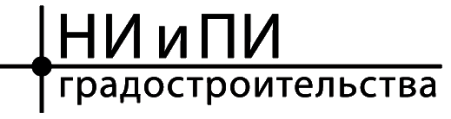 